FriedfeldeEin Bummel durch Warkocz/Friedfelde in polnischer Zeit: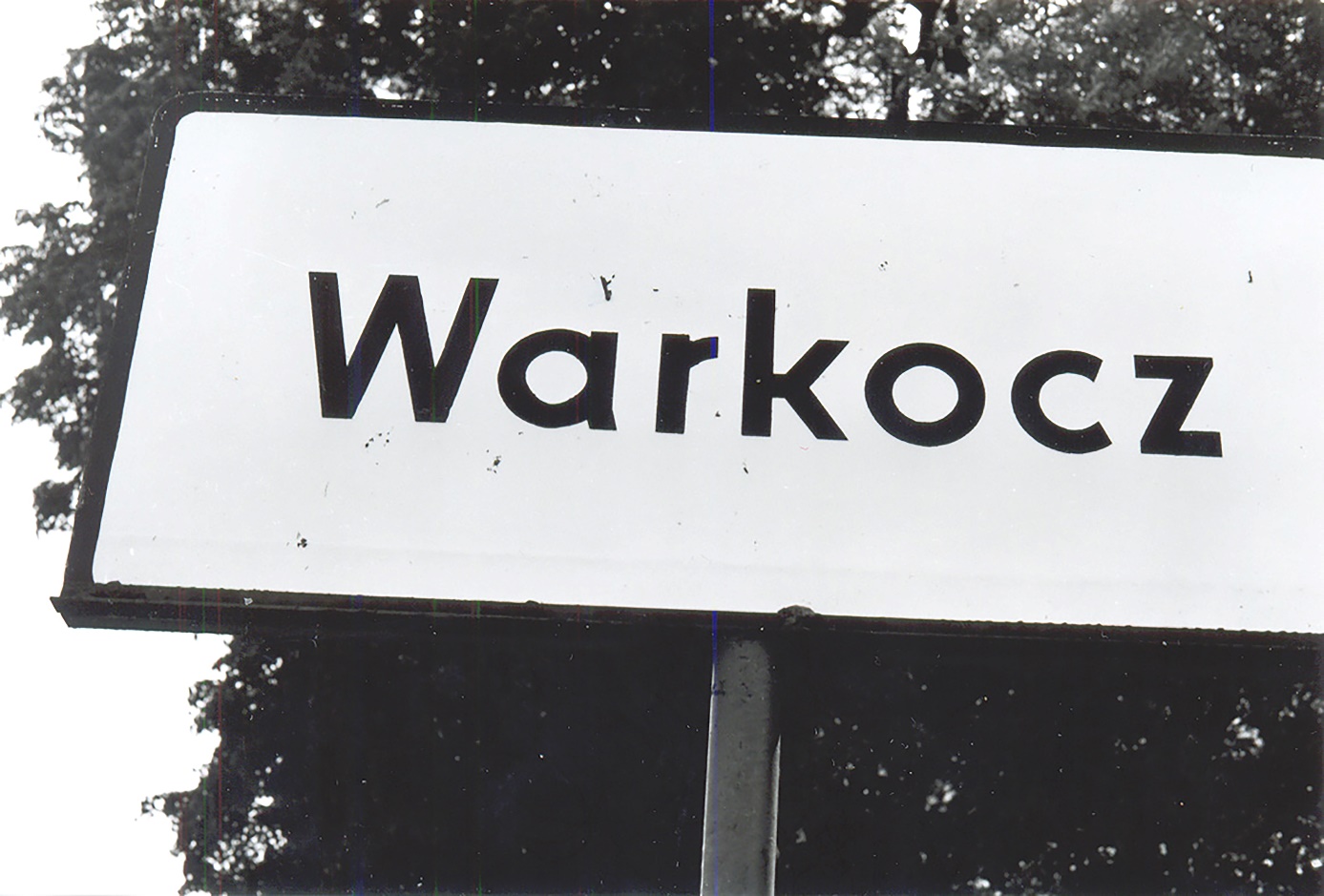 Dorfeinfahrt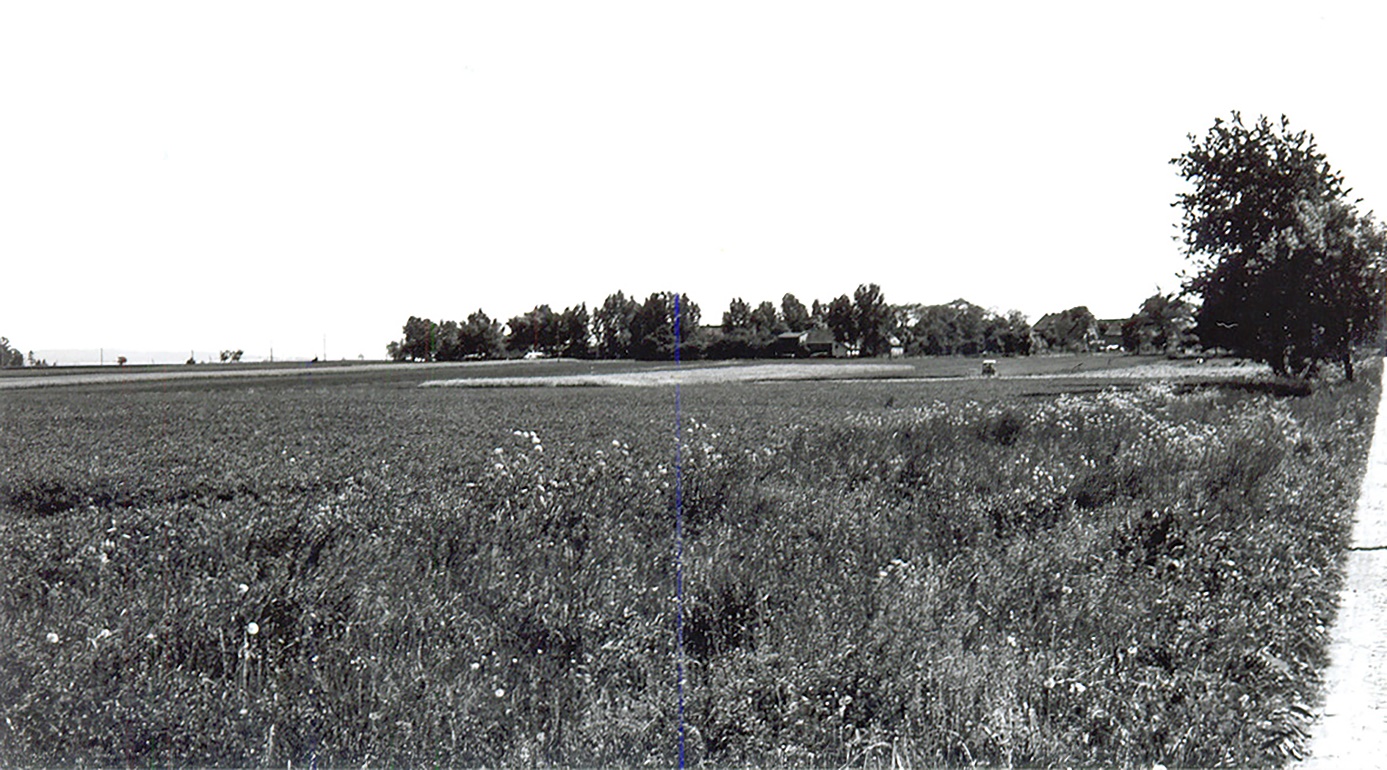 Dorfpanorama vom Bahnhof aus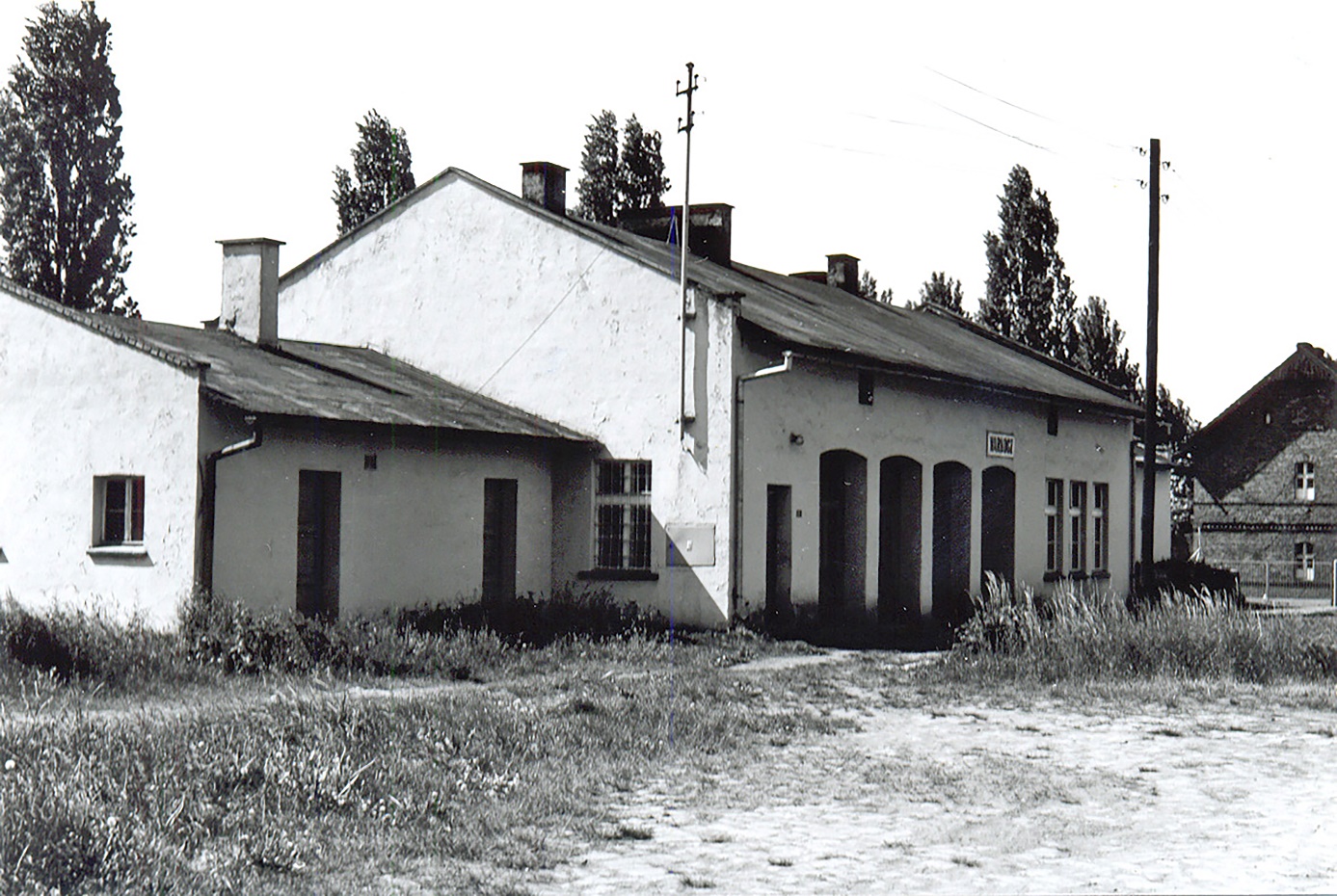 Bahnhof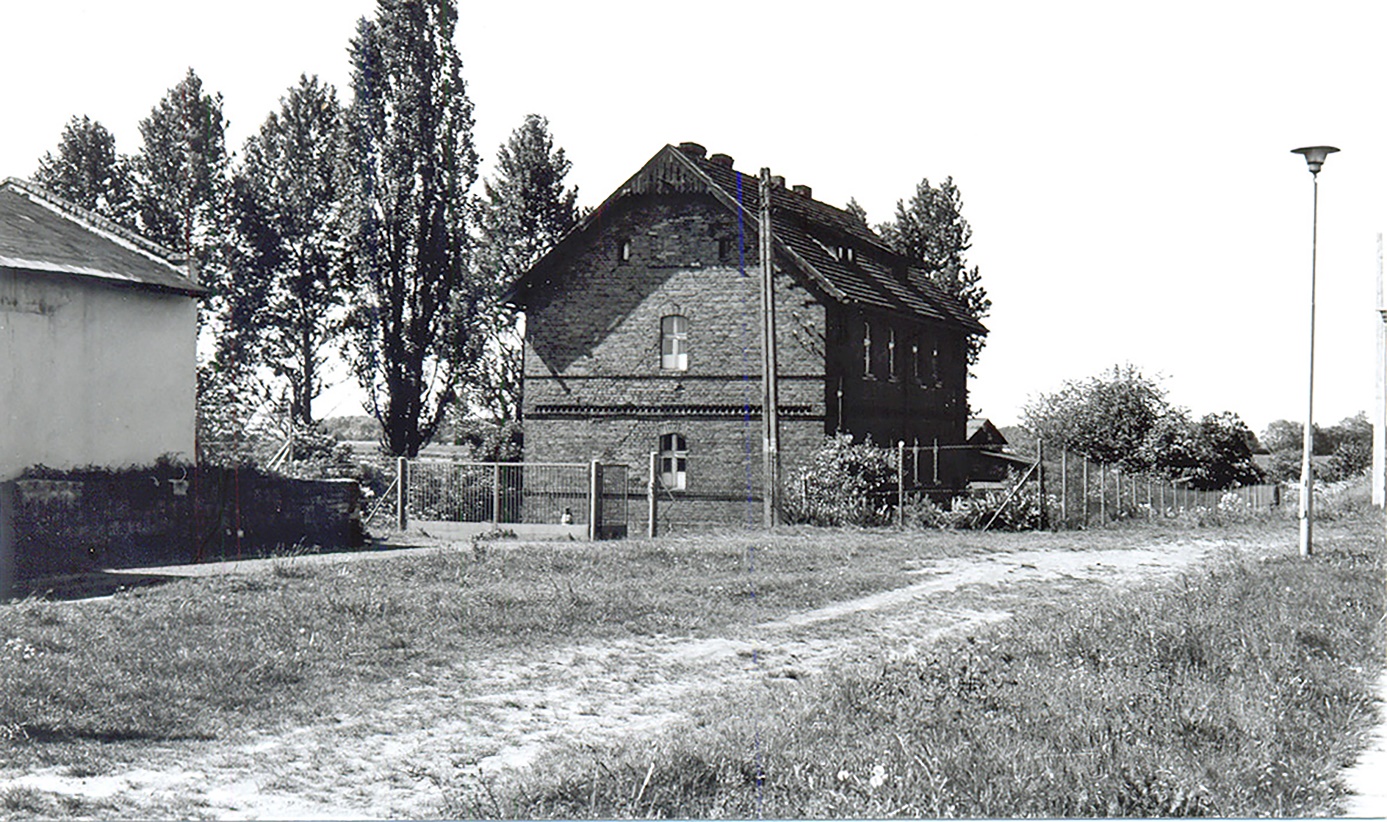 Eisenbahner-Wohnhaus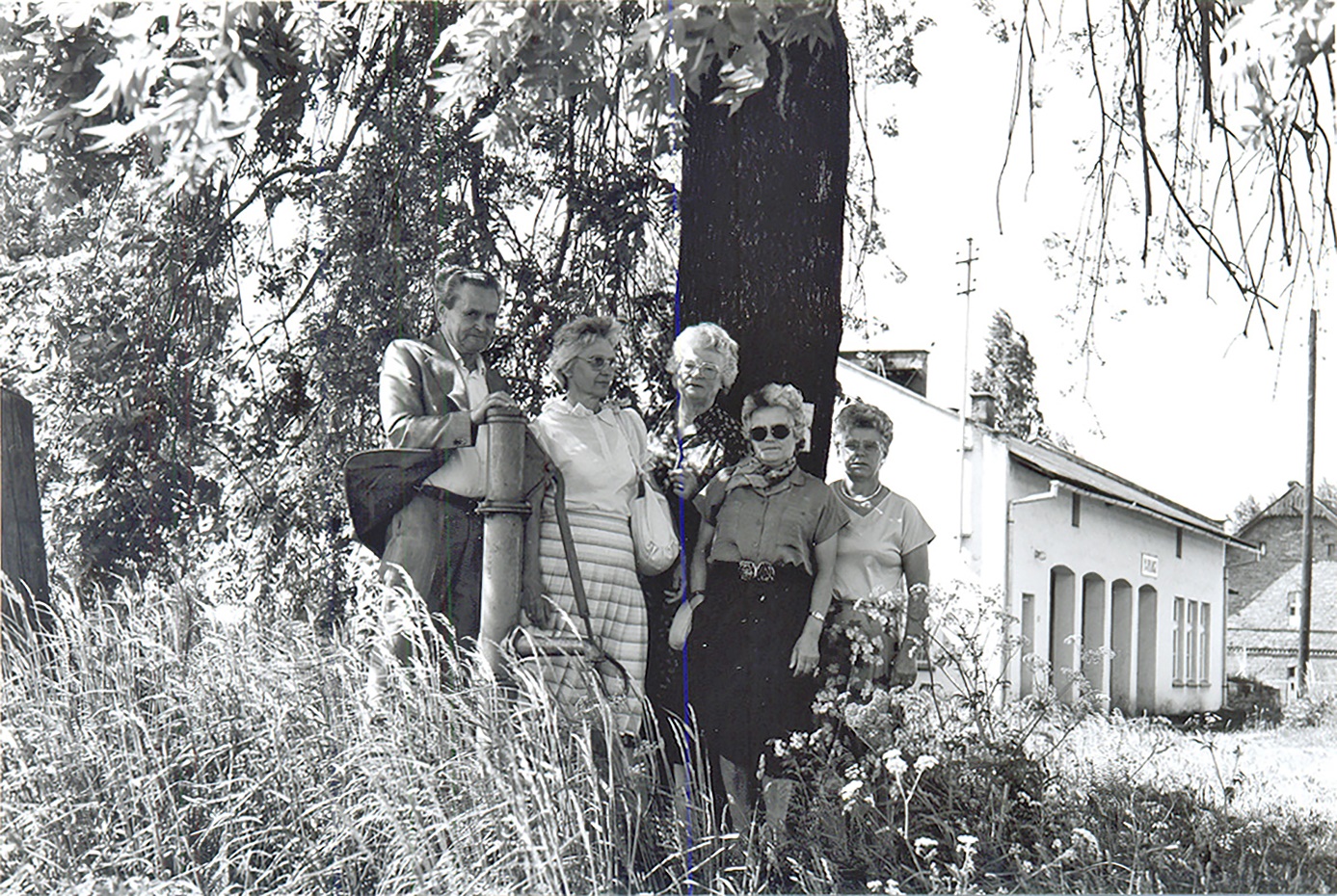 Die Erinnerungsreisenden, denen wir die Fotos verdankenFotos entlang der Straße vom Bahnhof zum Heimatdorf Friedfelde: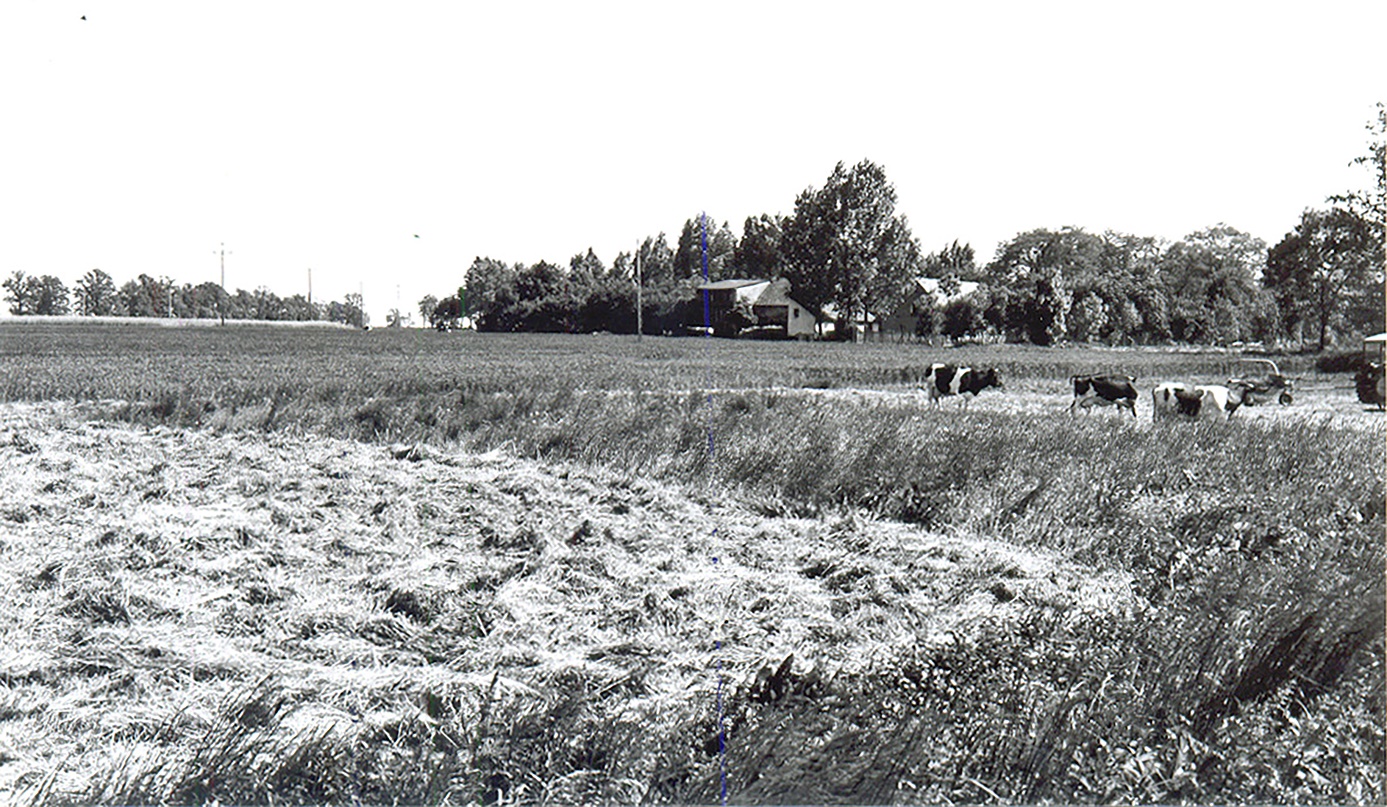 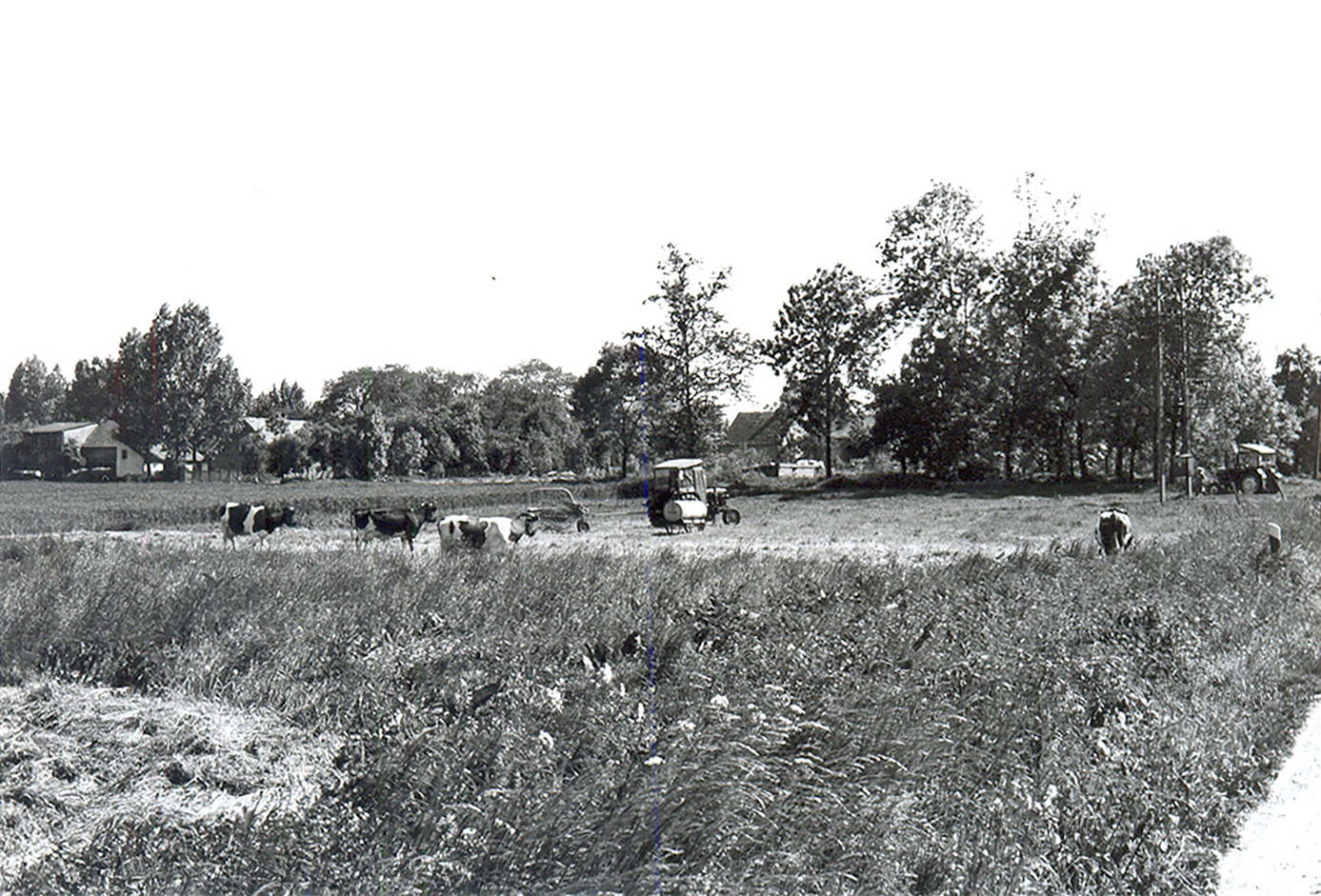 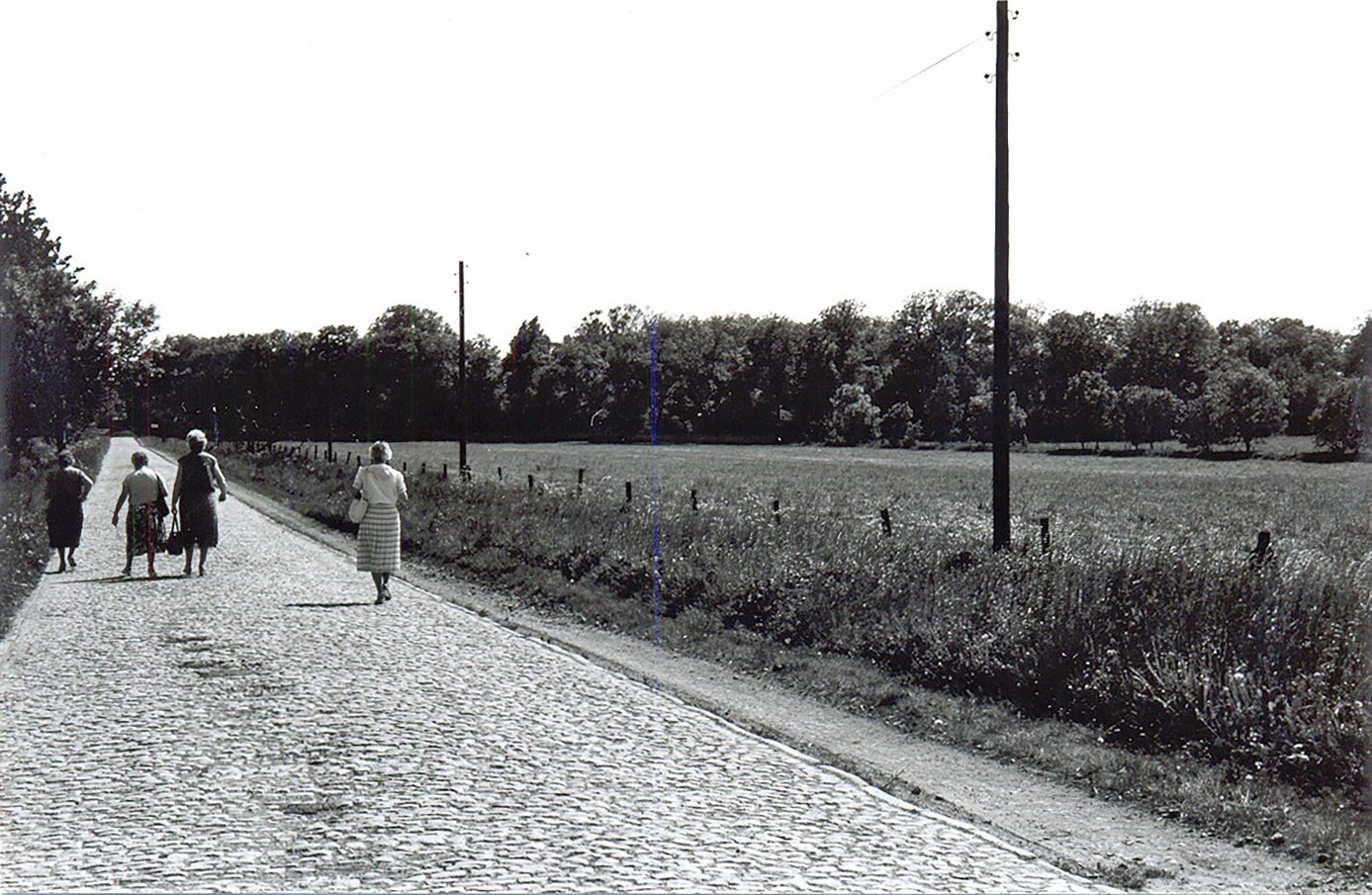 Drei Fotos am ehemaligen Dominium/Schloßpark vorbei: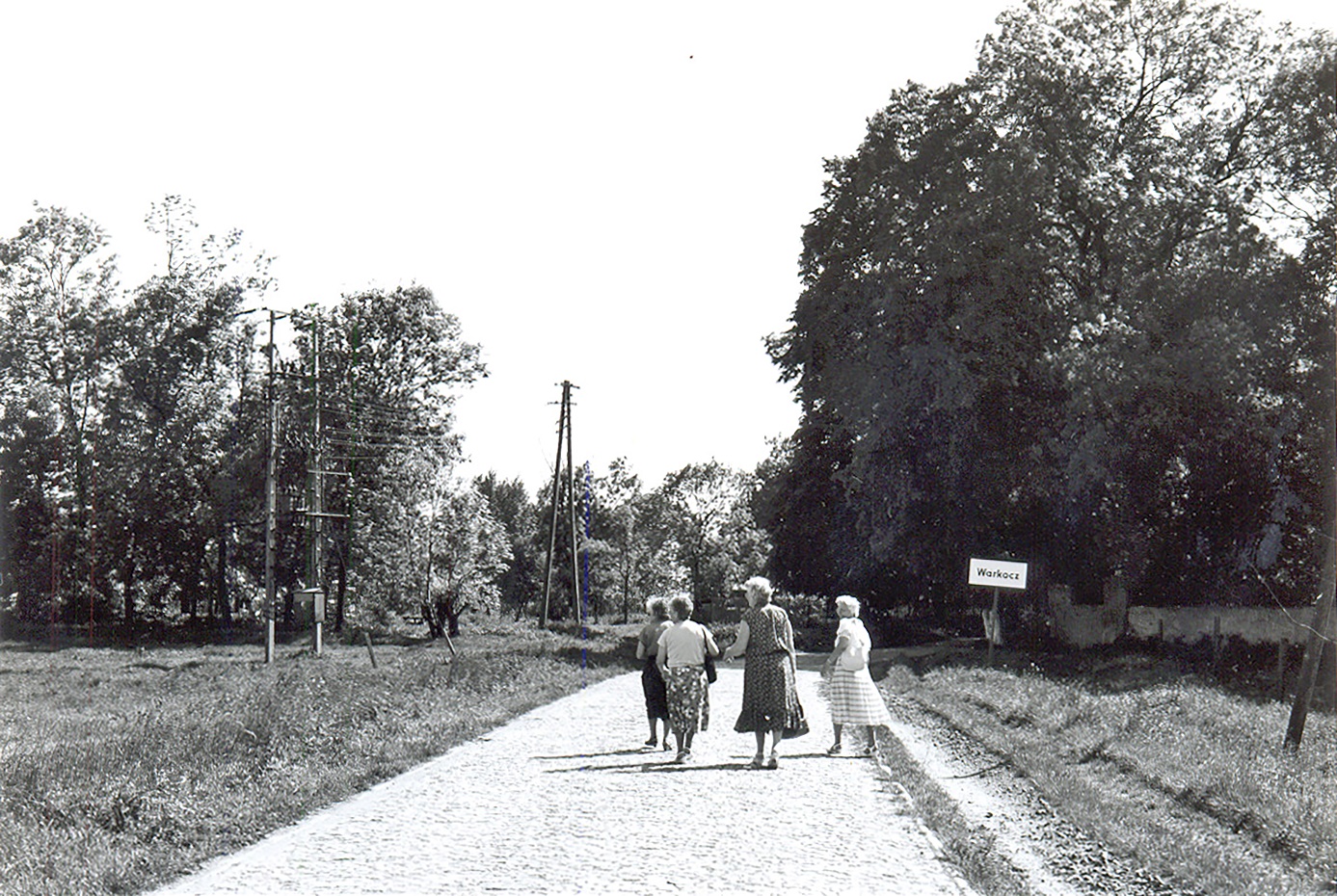 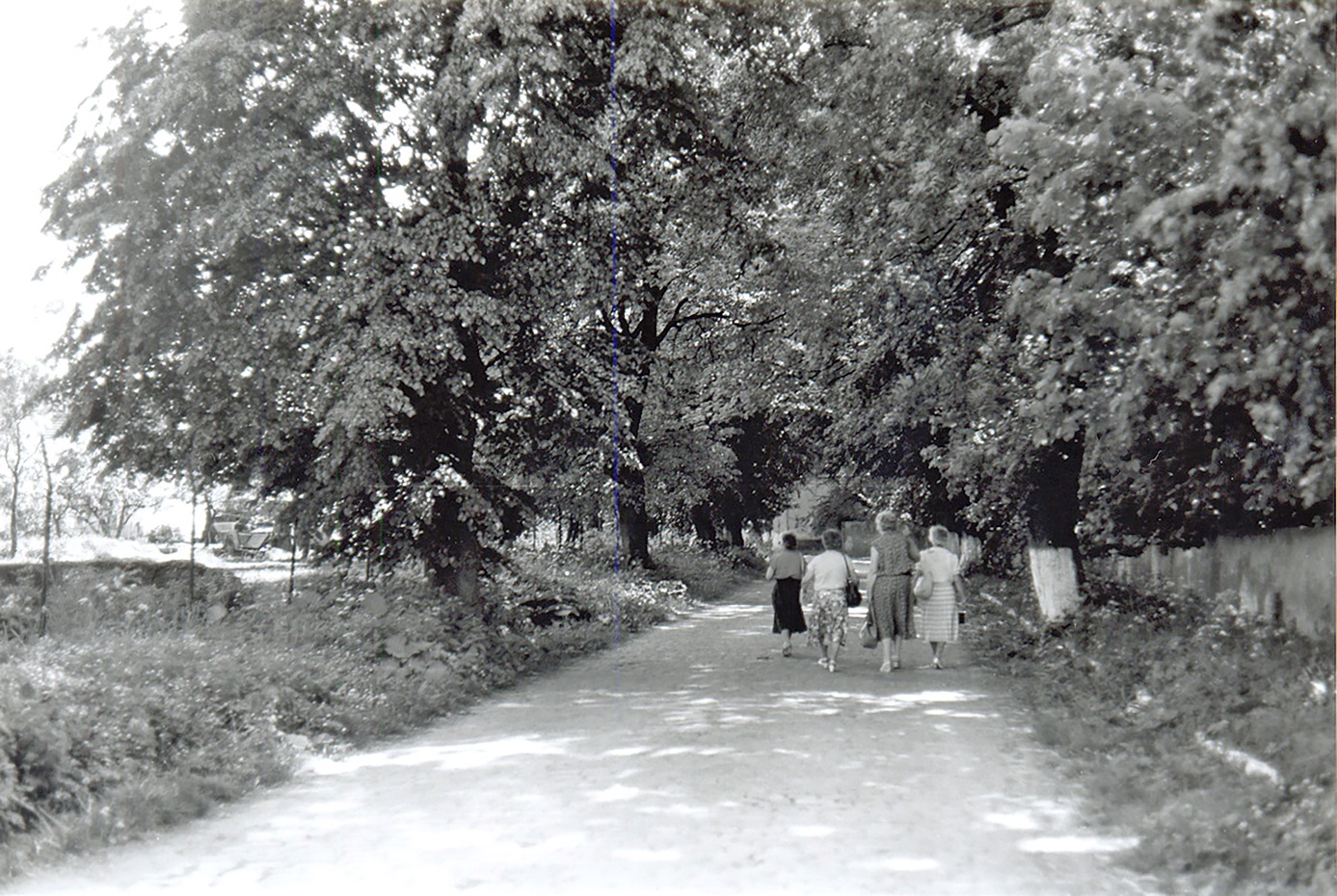 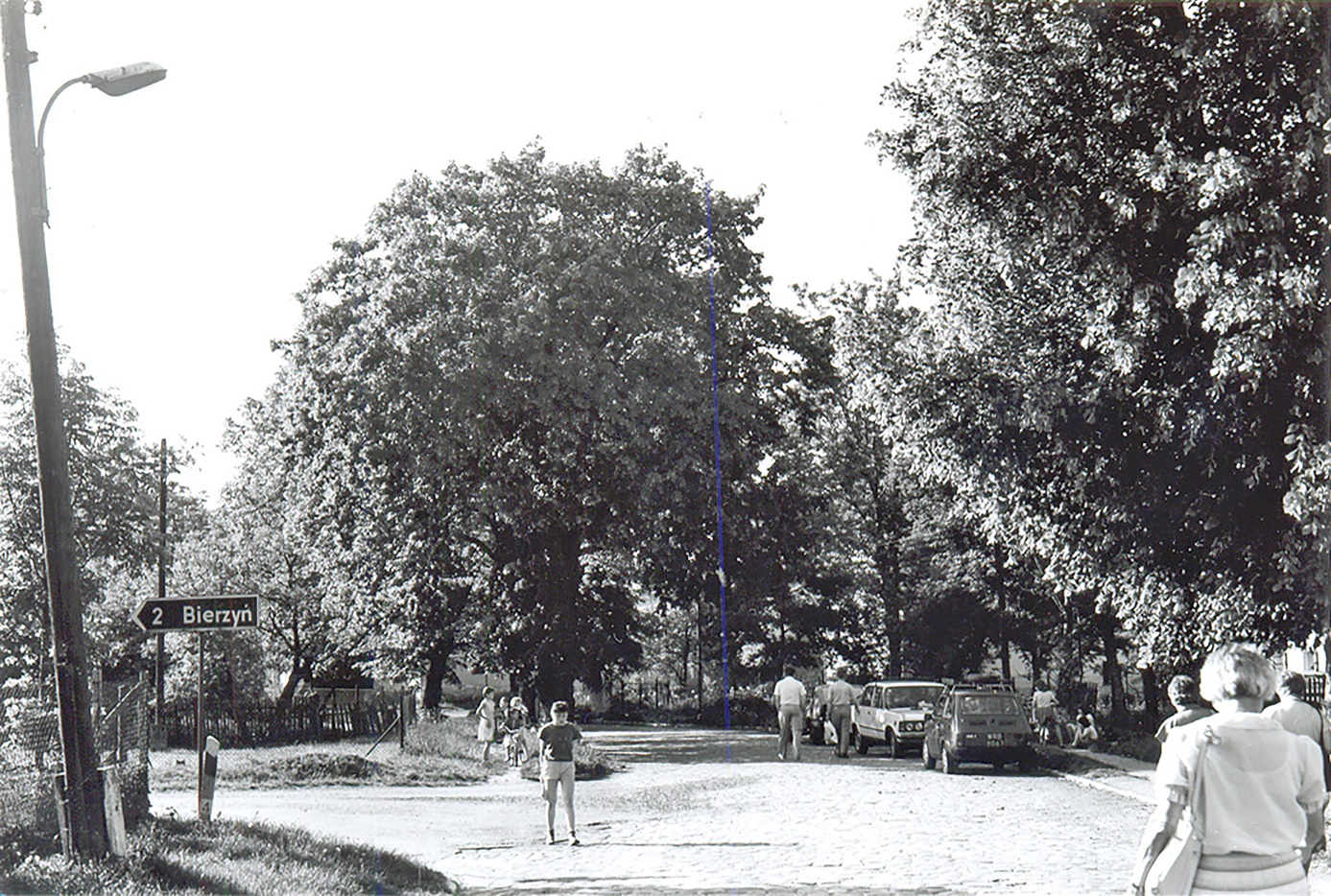 Nun einige Häuser an den Dorfstraßen und -gassen und ihre ehemaligen deutschen Besitzer/Mieter: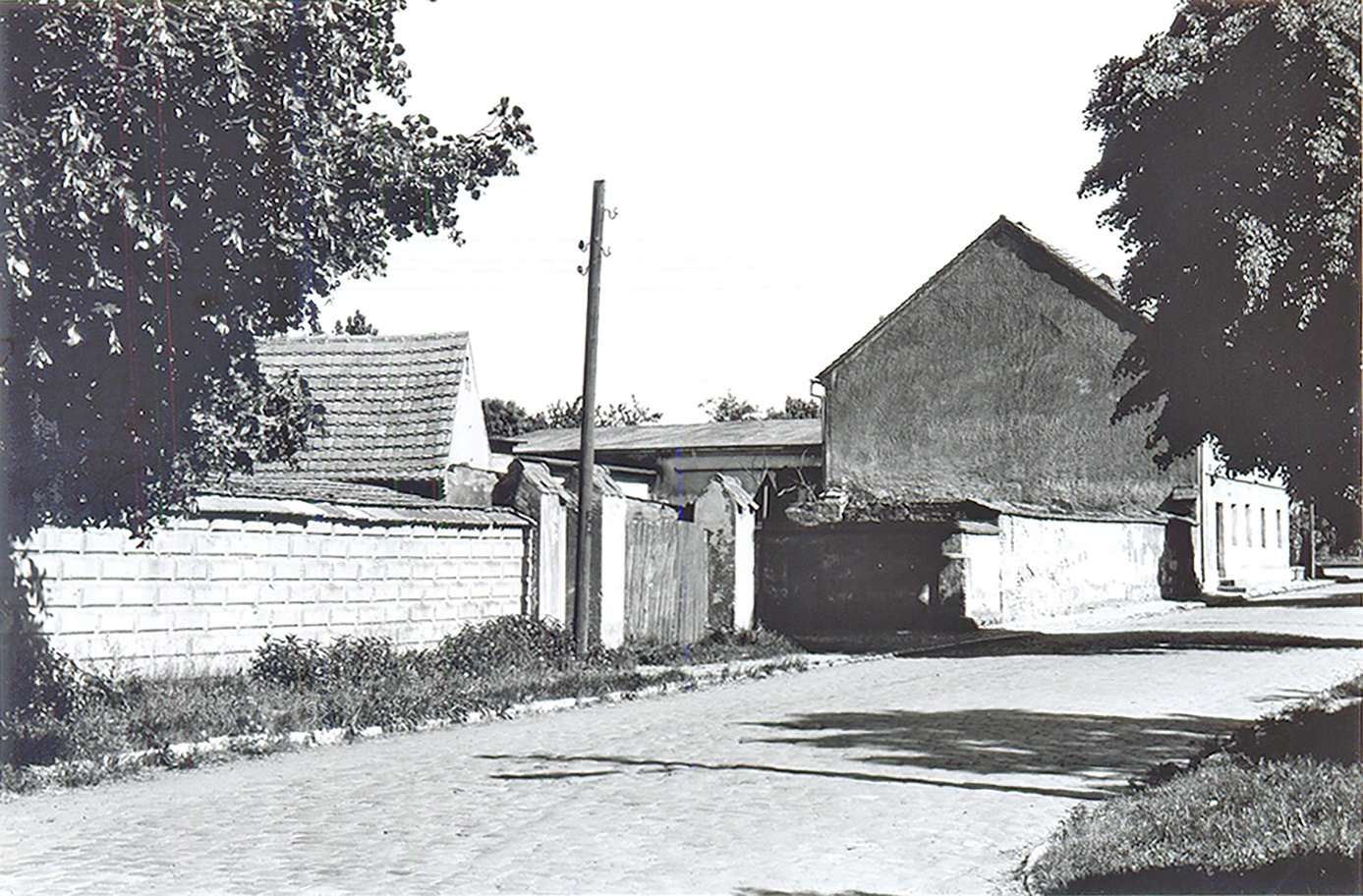 Breuer, Langer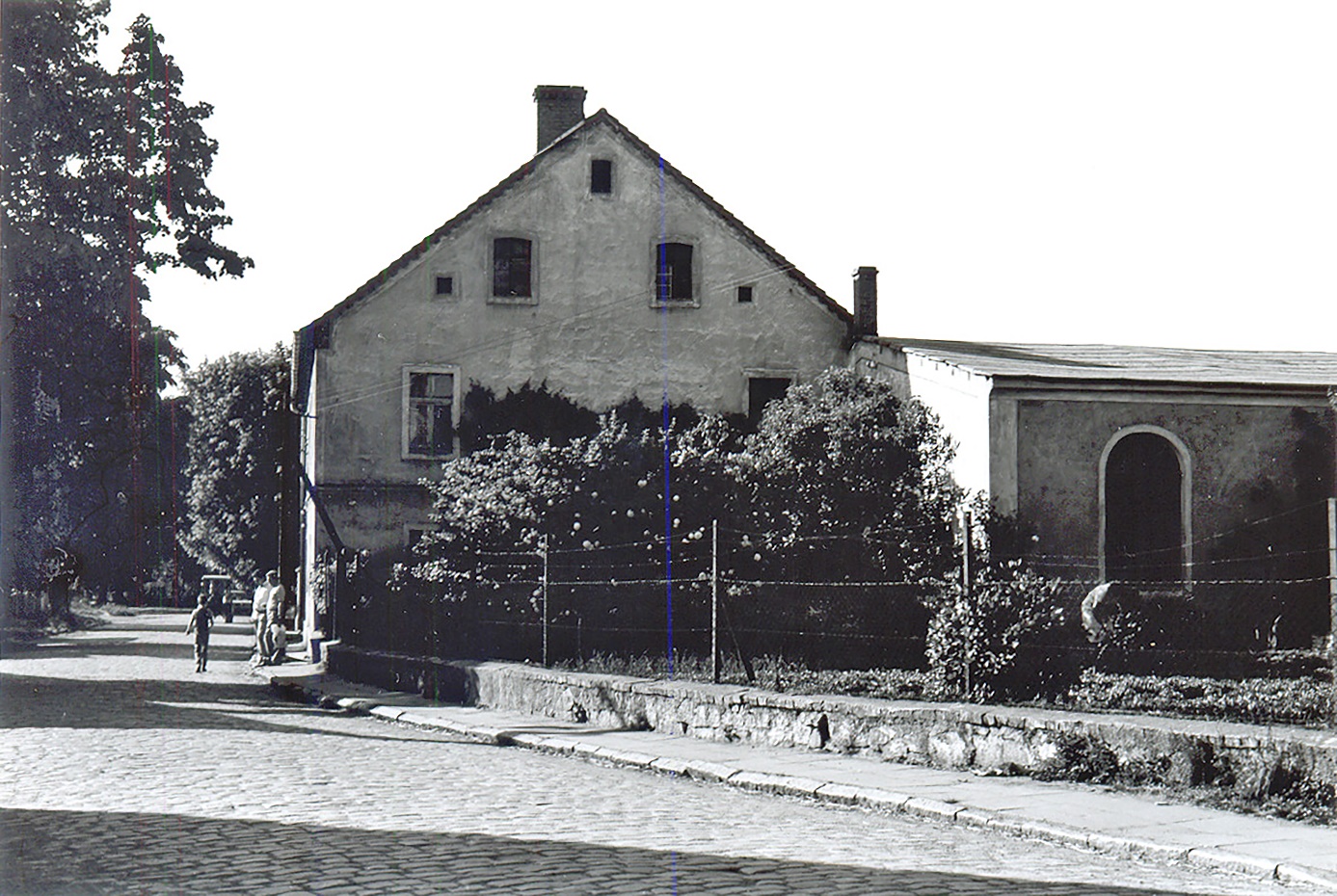 Gasthaus Langer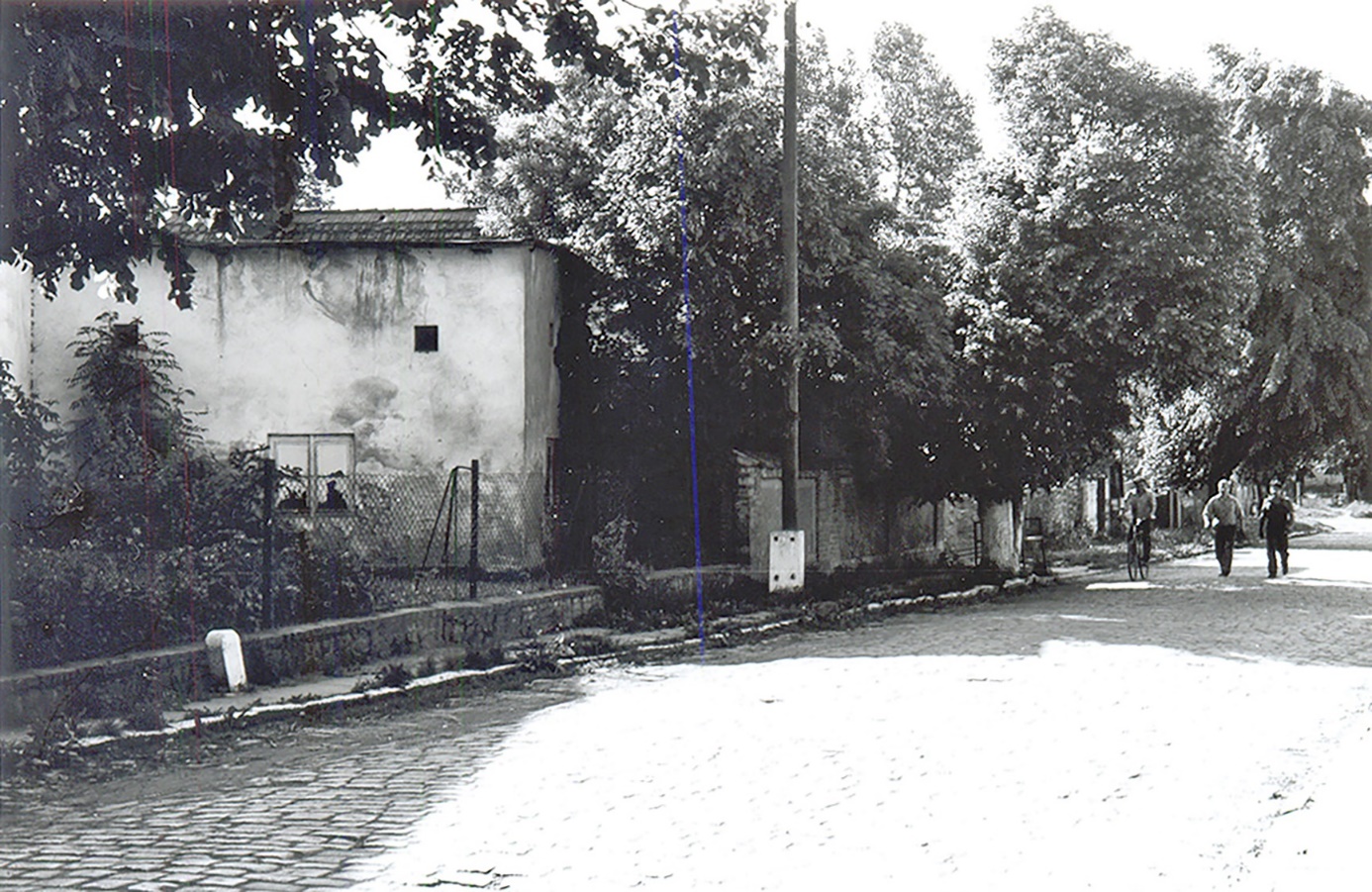 Jakob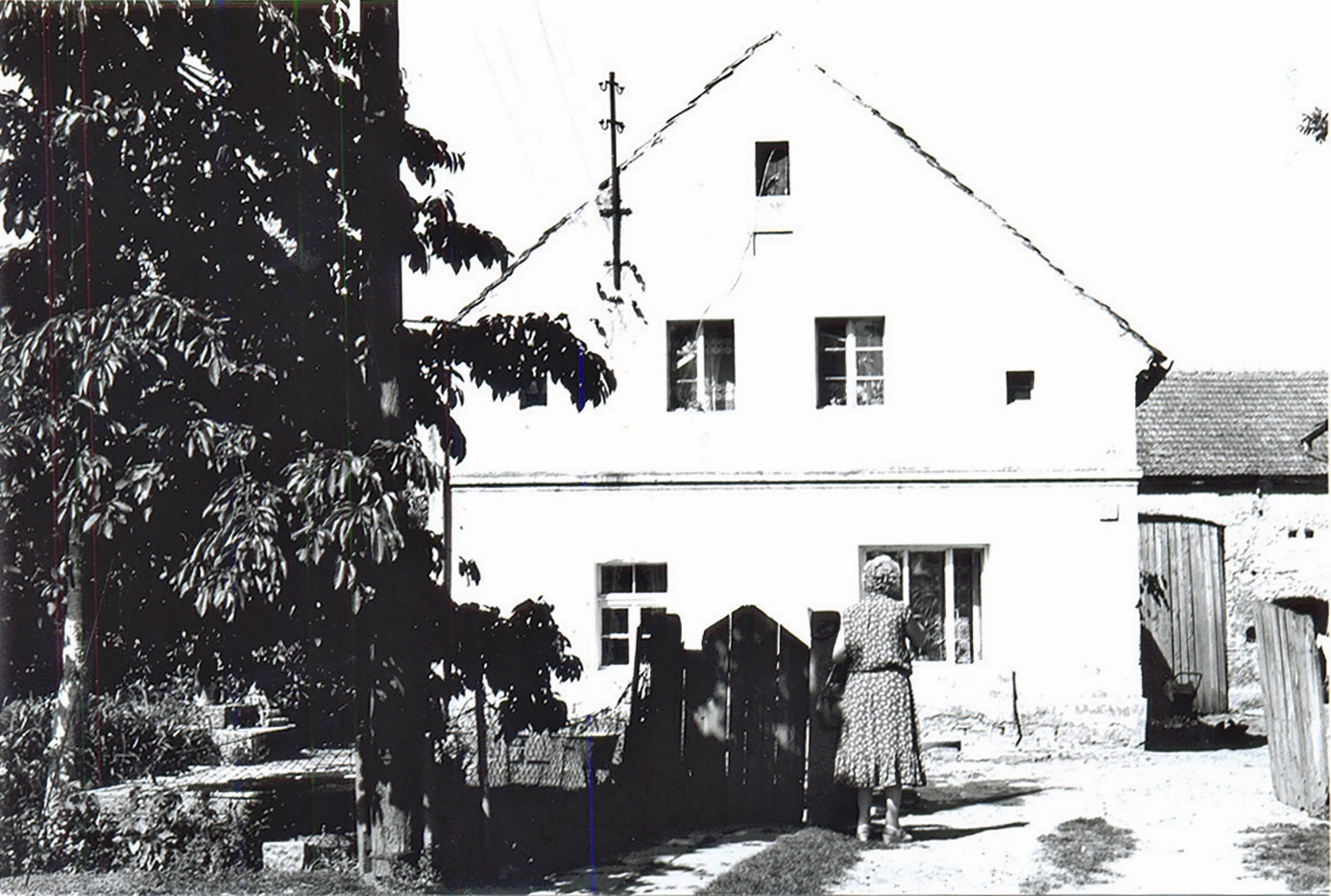 Haschke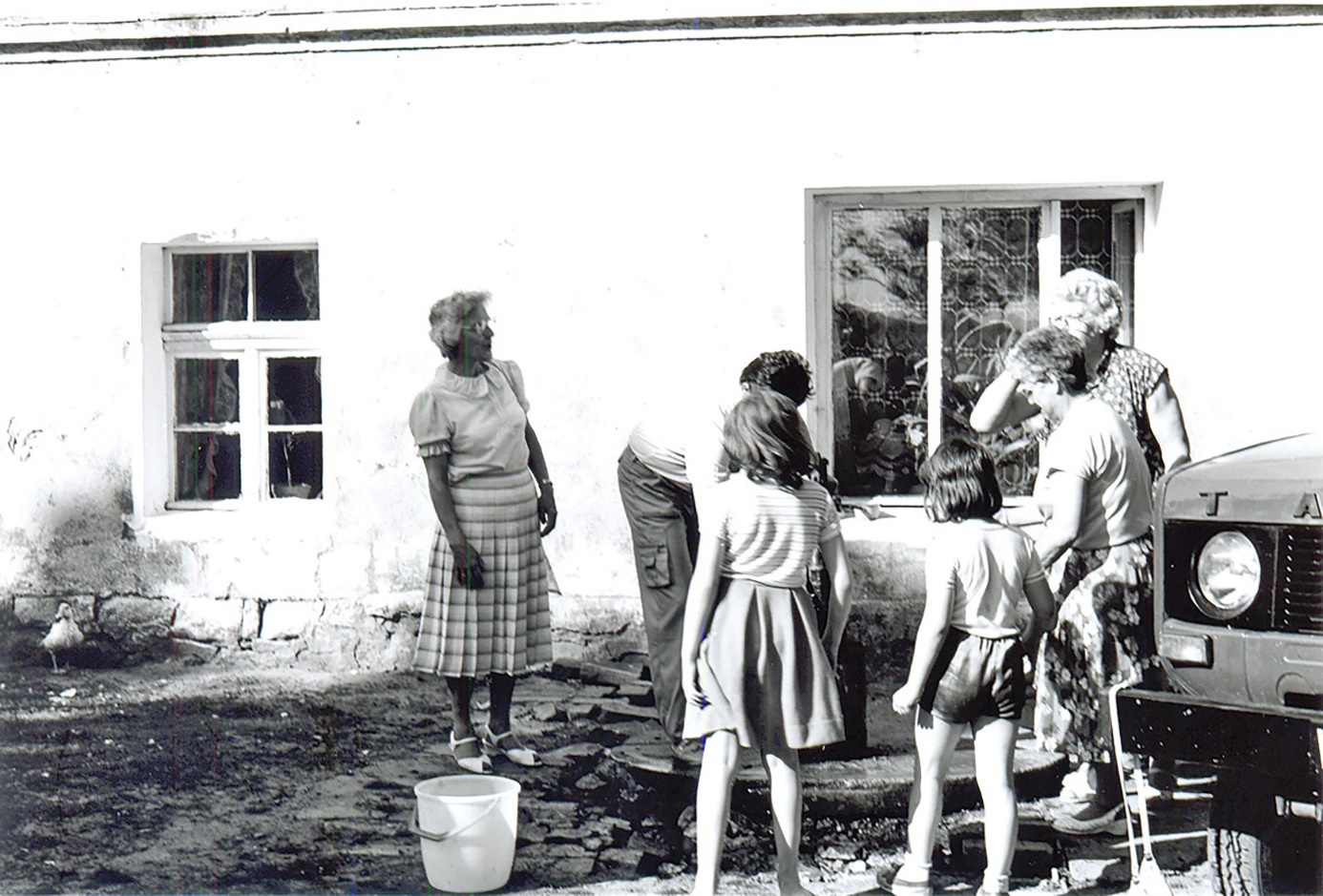 Wassertrinken vor dem Haus Haschke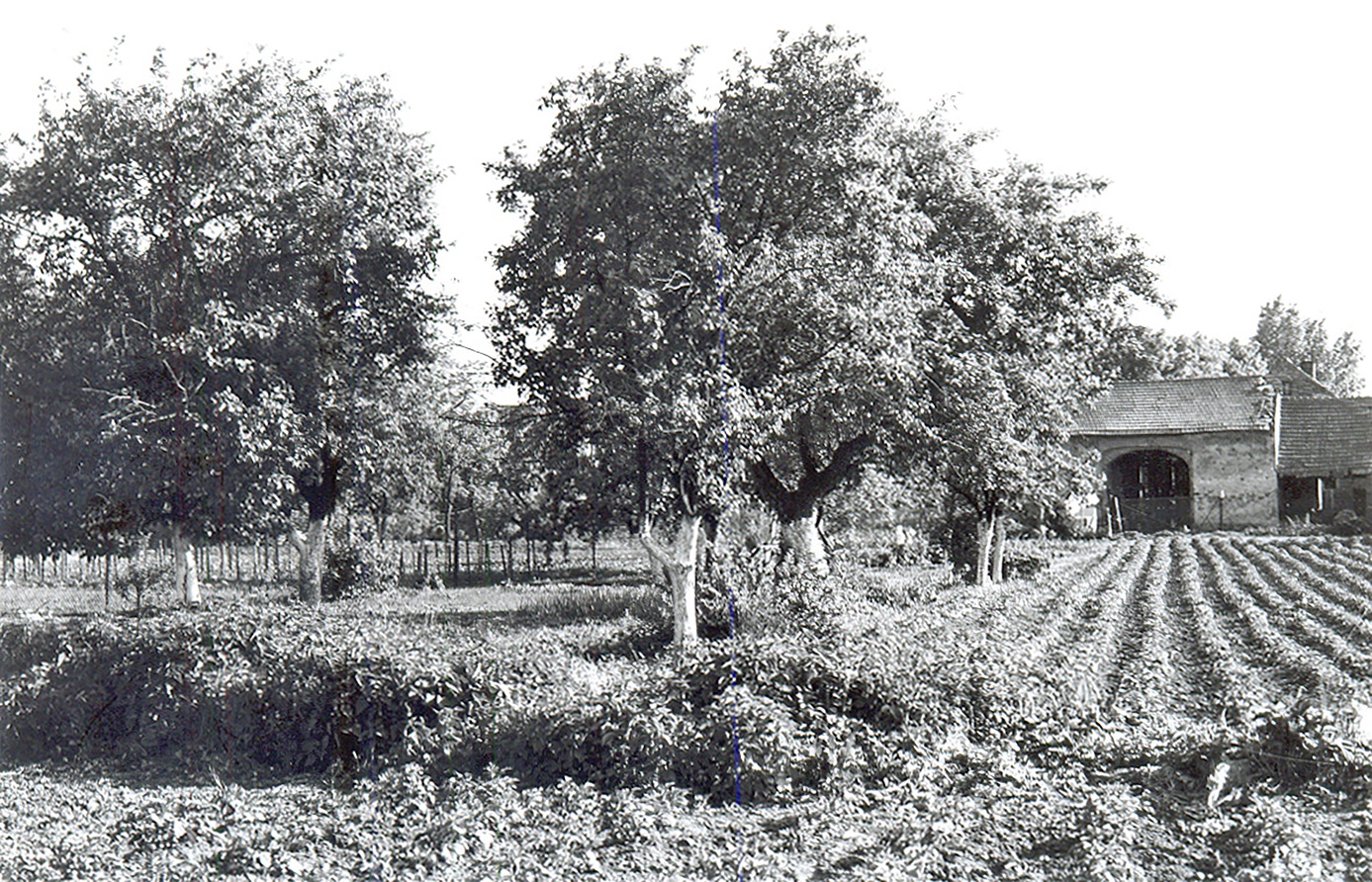 Scheune von Haschke 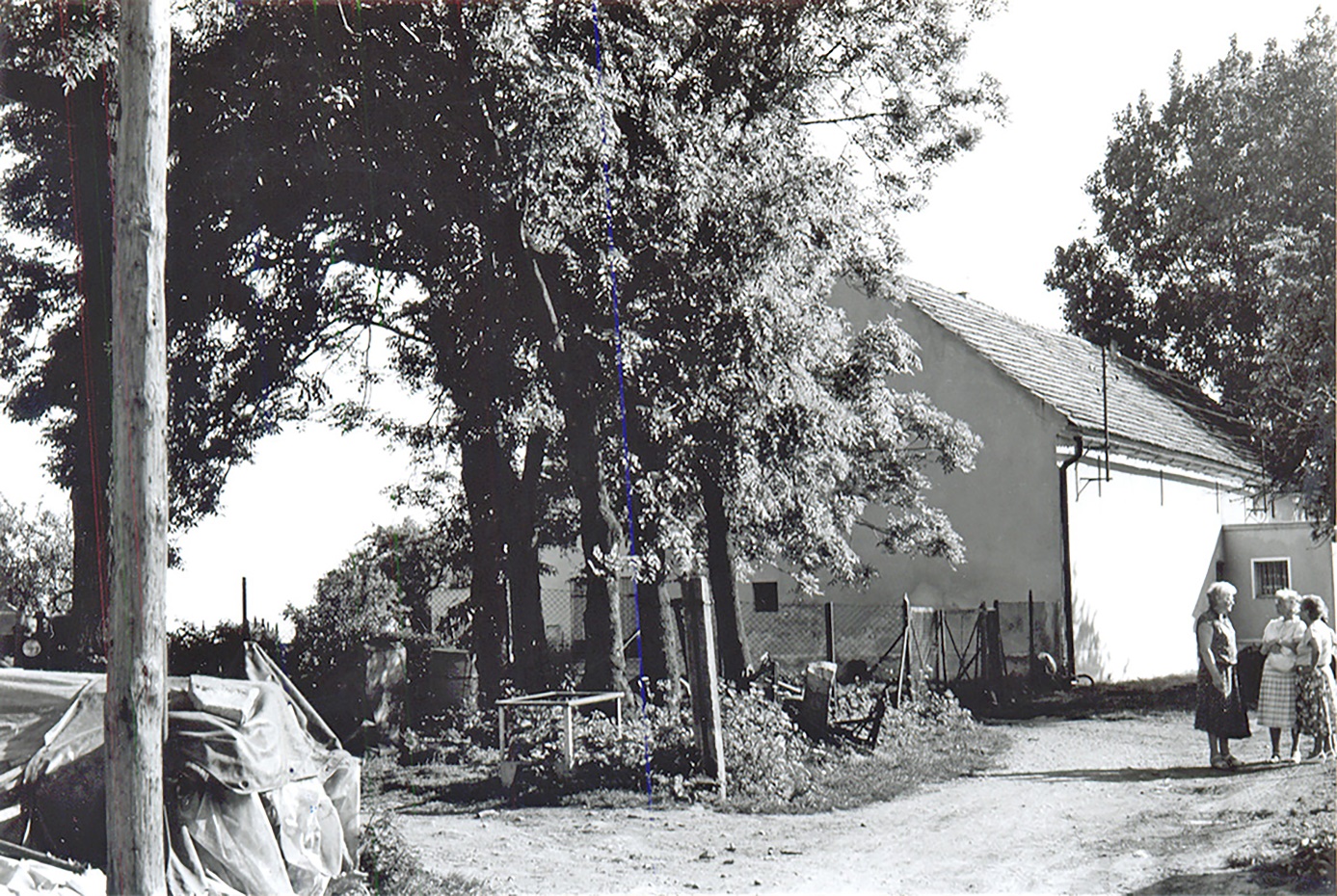 Berneis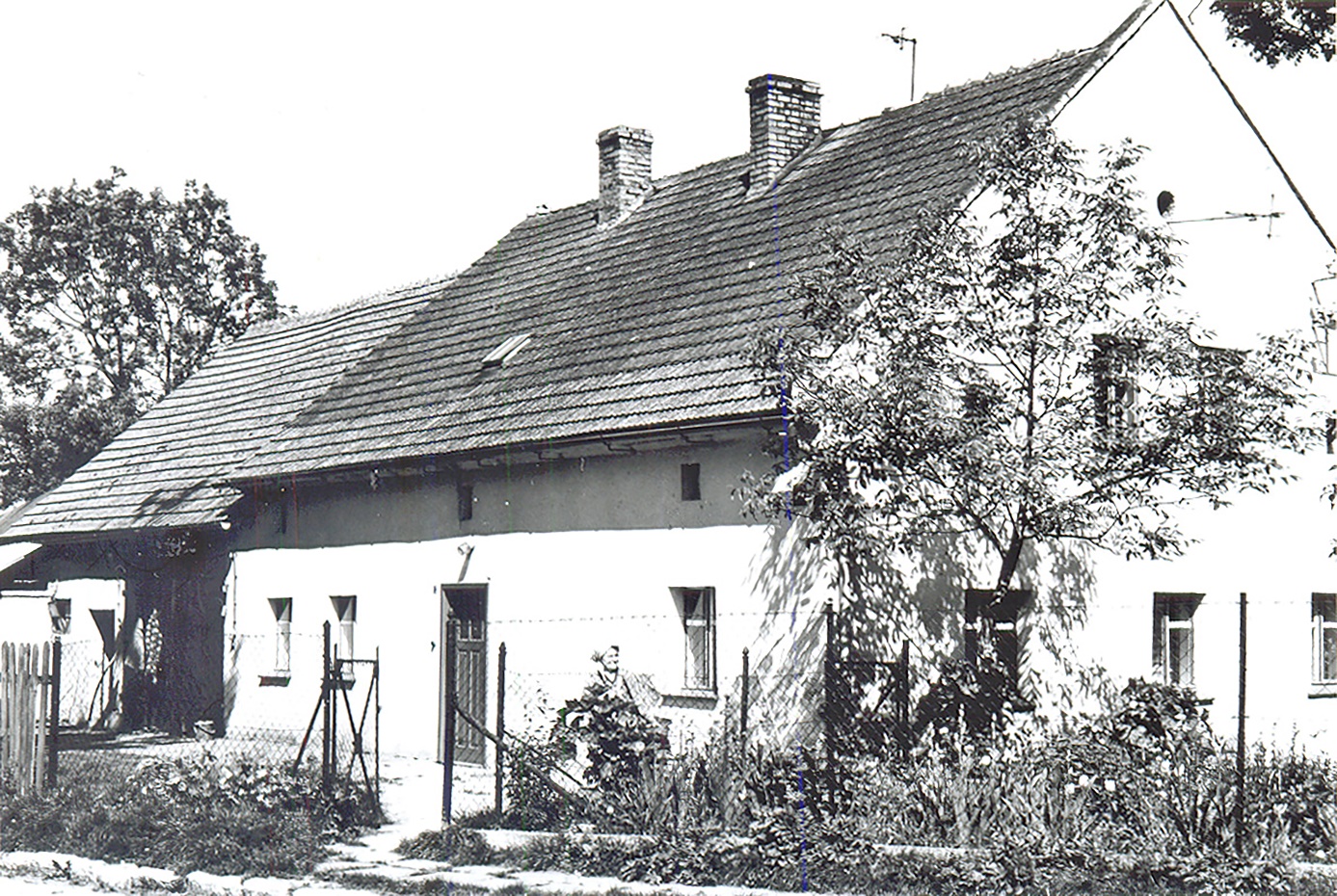 Böhm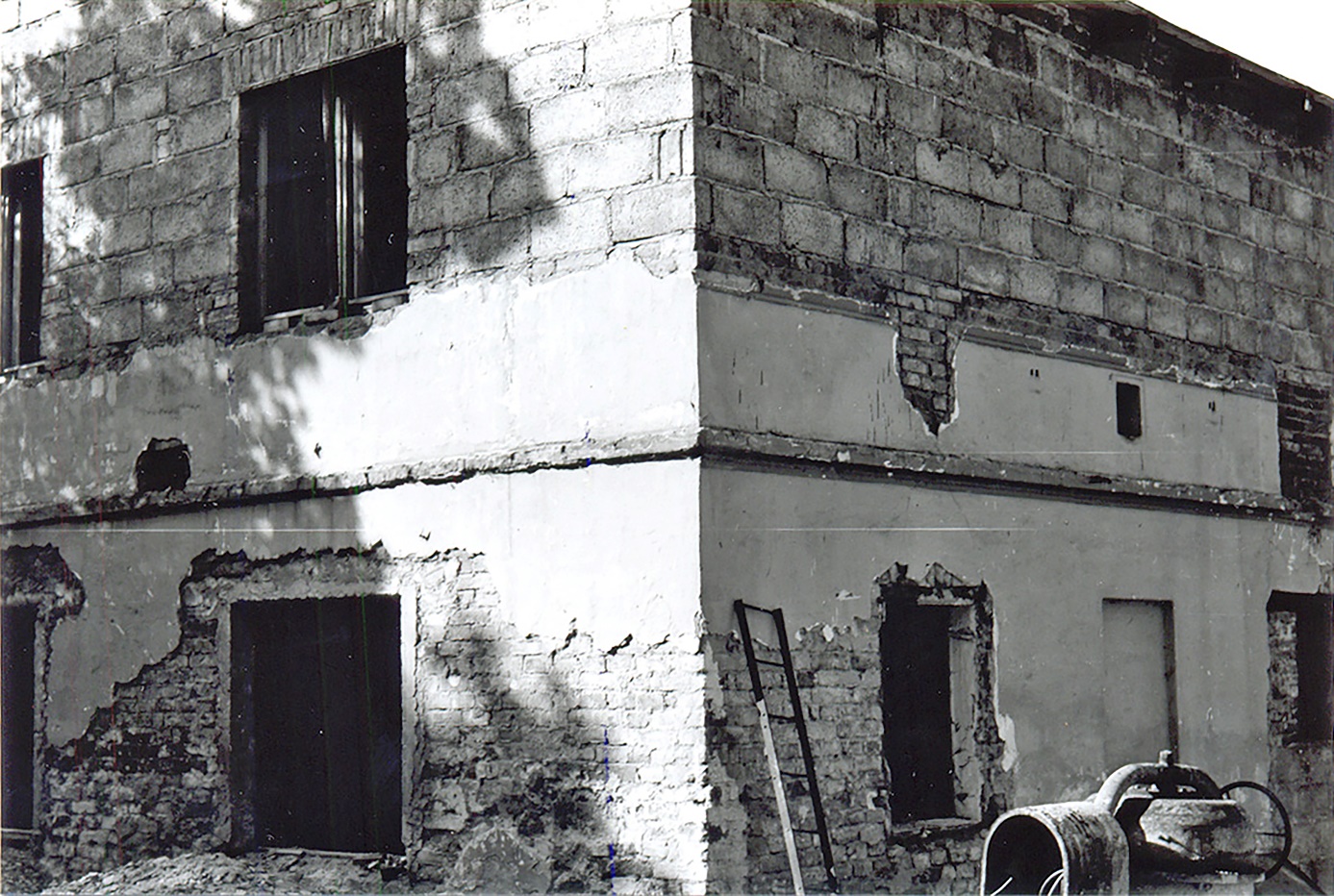 Heimann (Baustelle nach Teilabbruch)Heimann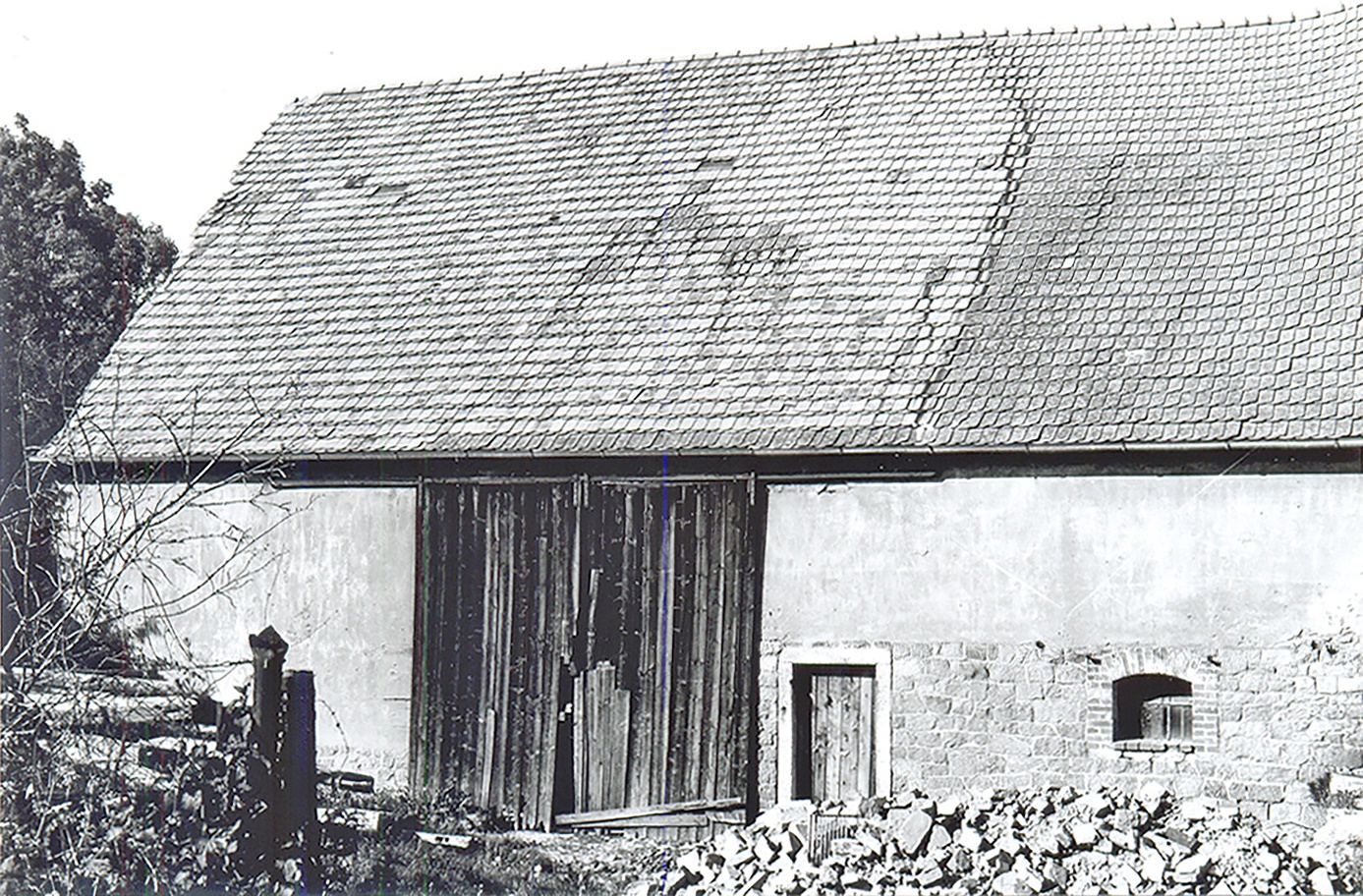 Scheune von Heimann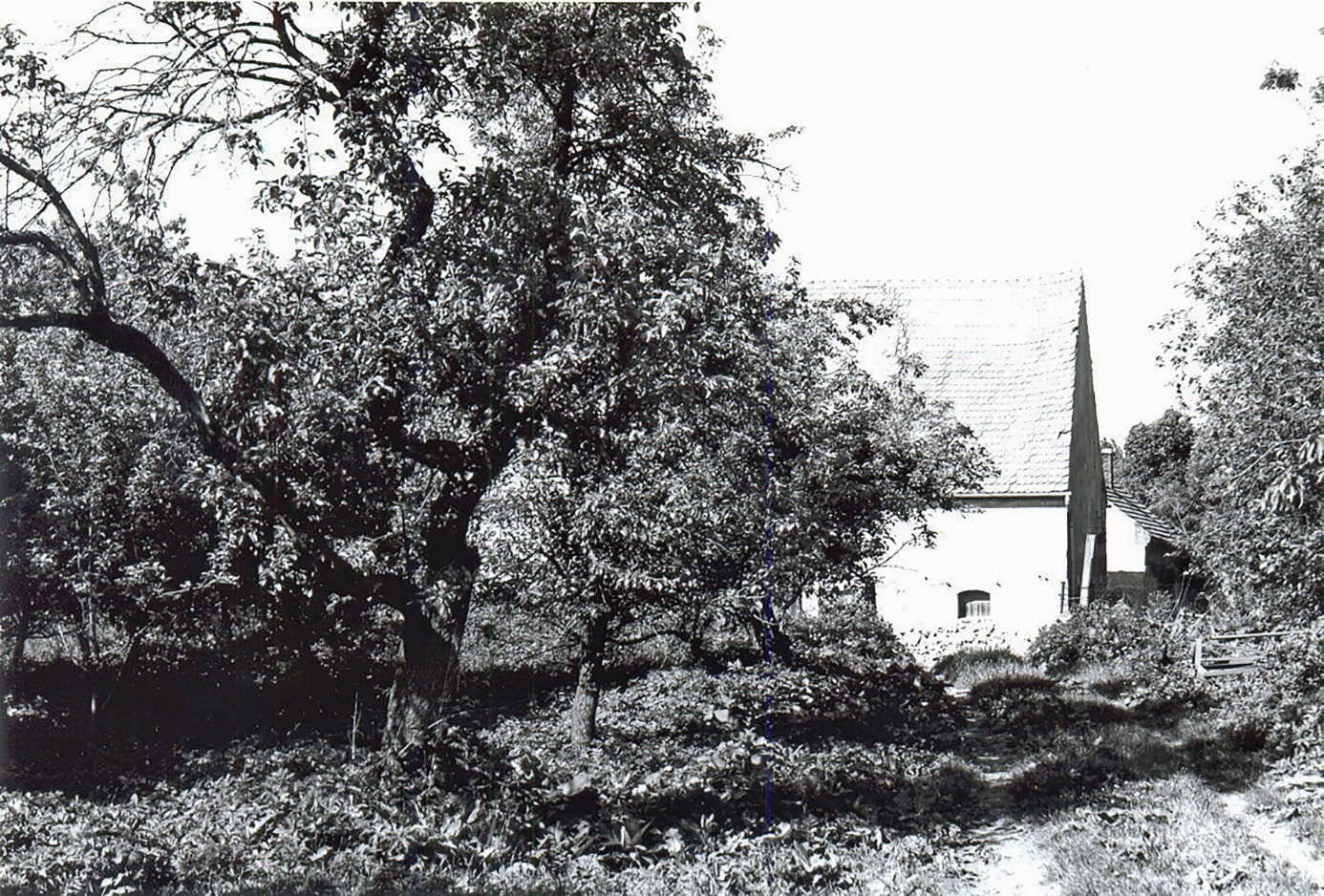 Garten und Scheune von Heimann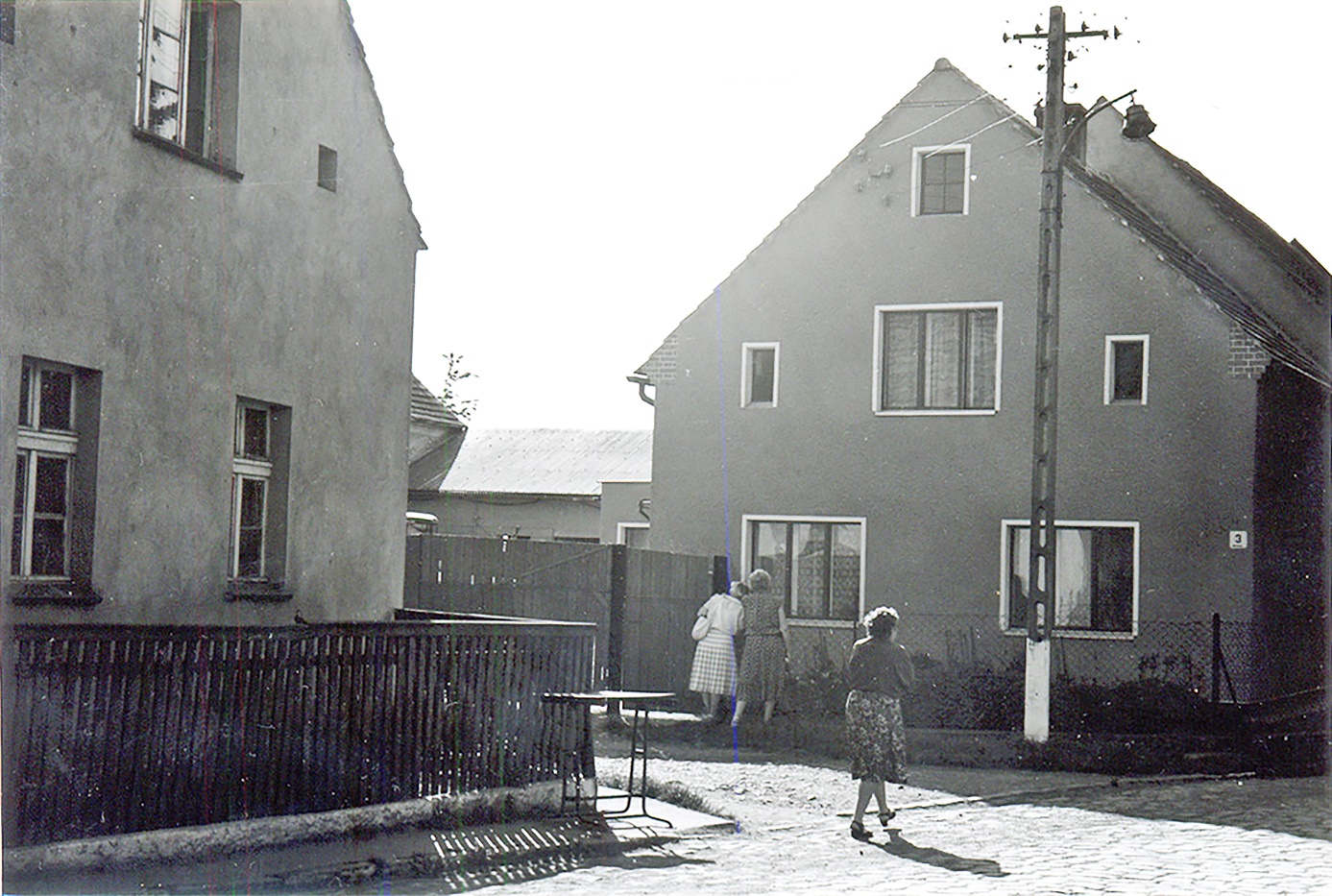 Geisler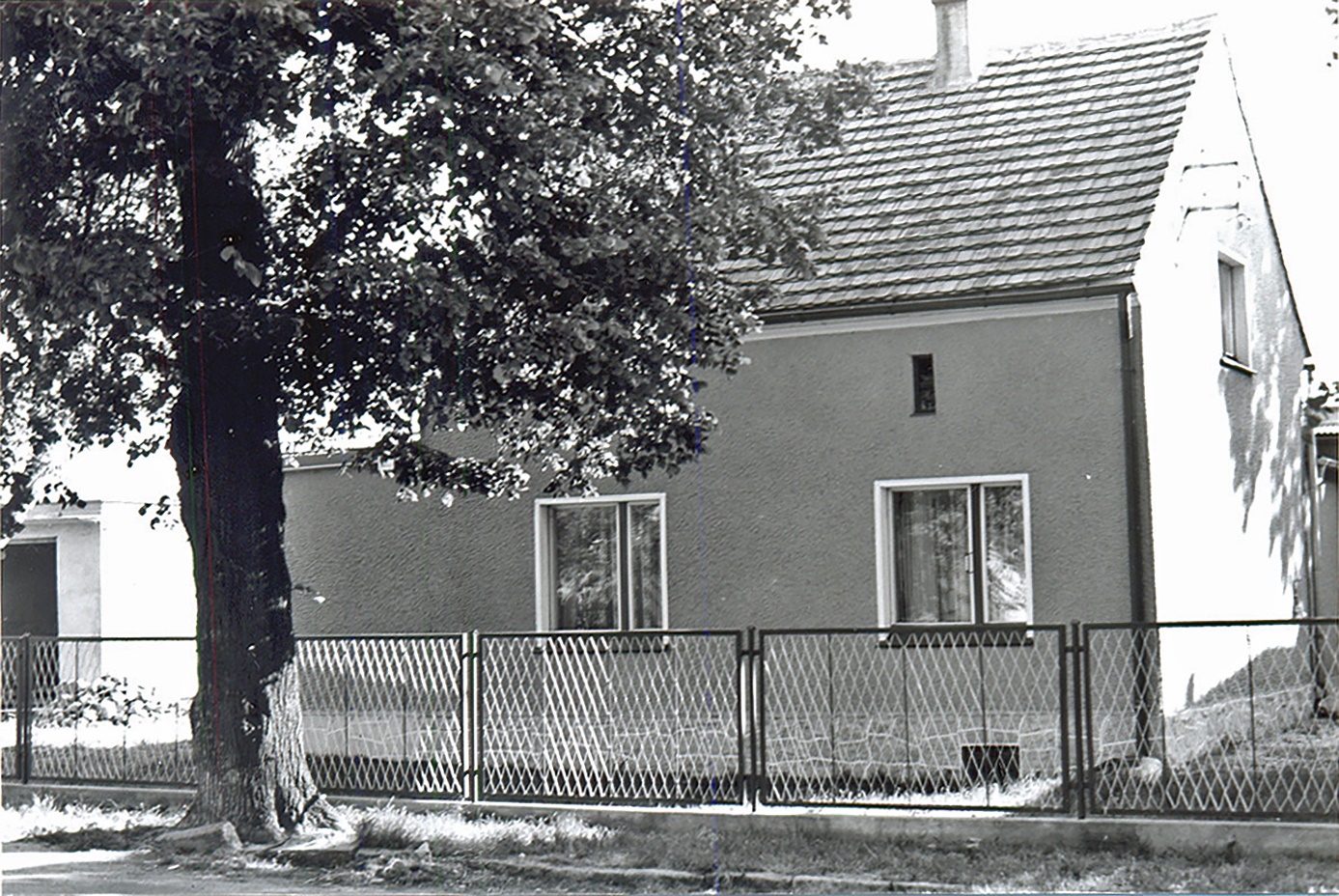 Klimpel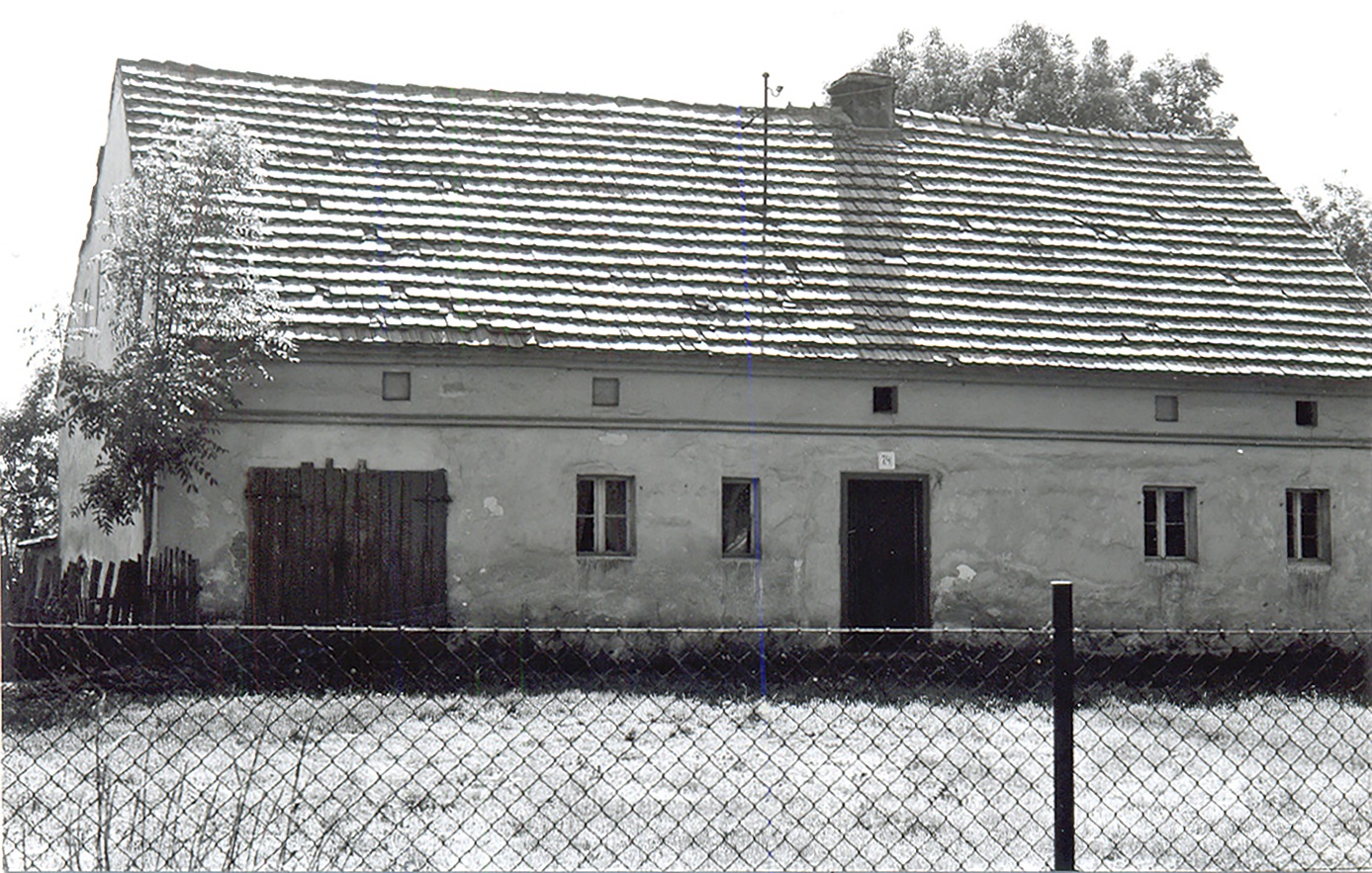 Klose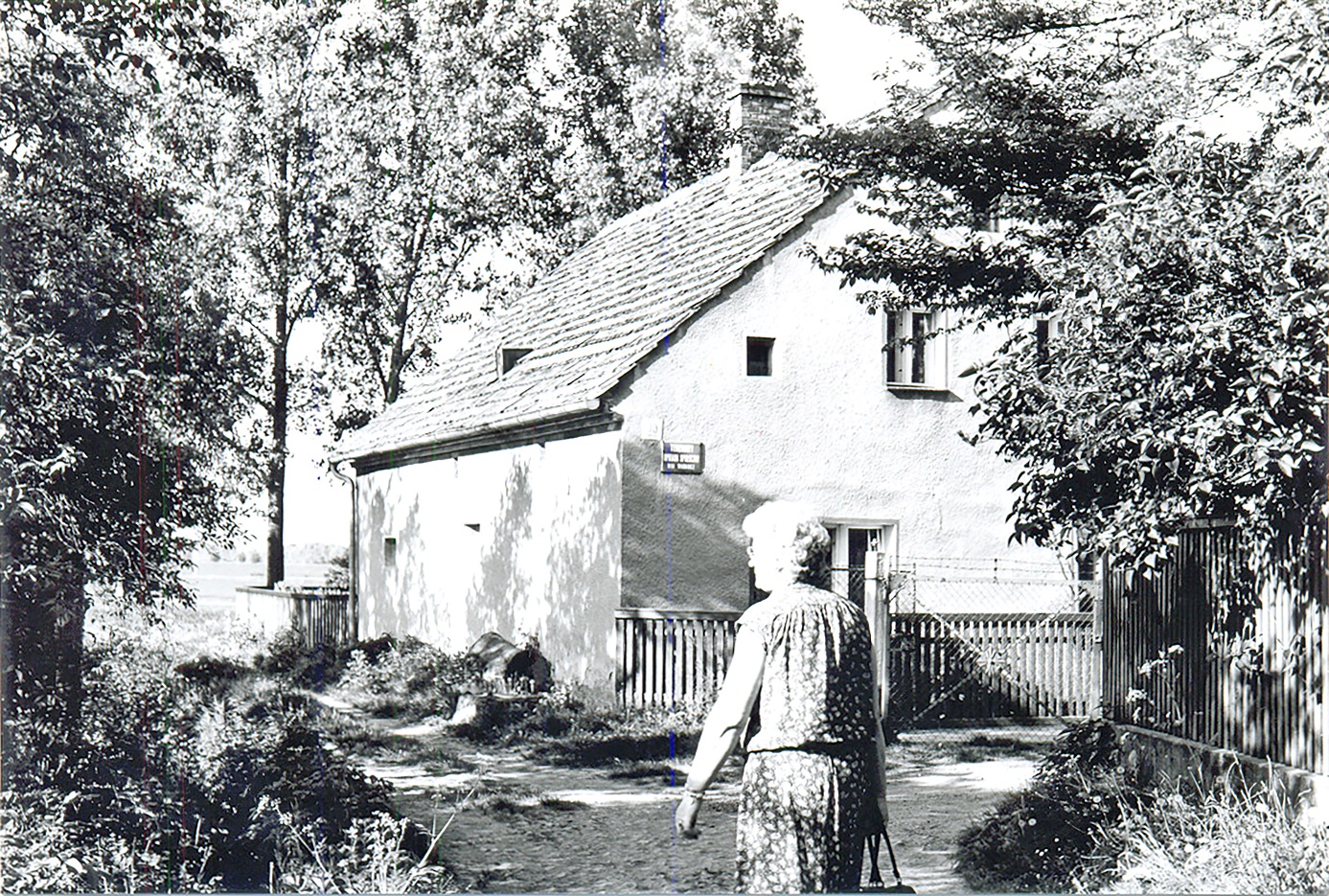 Krügler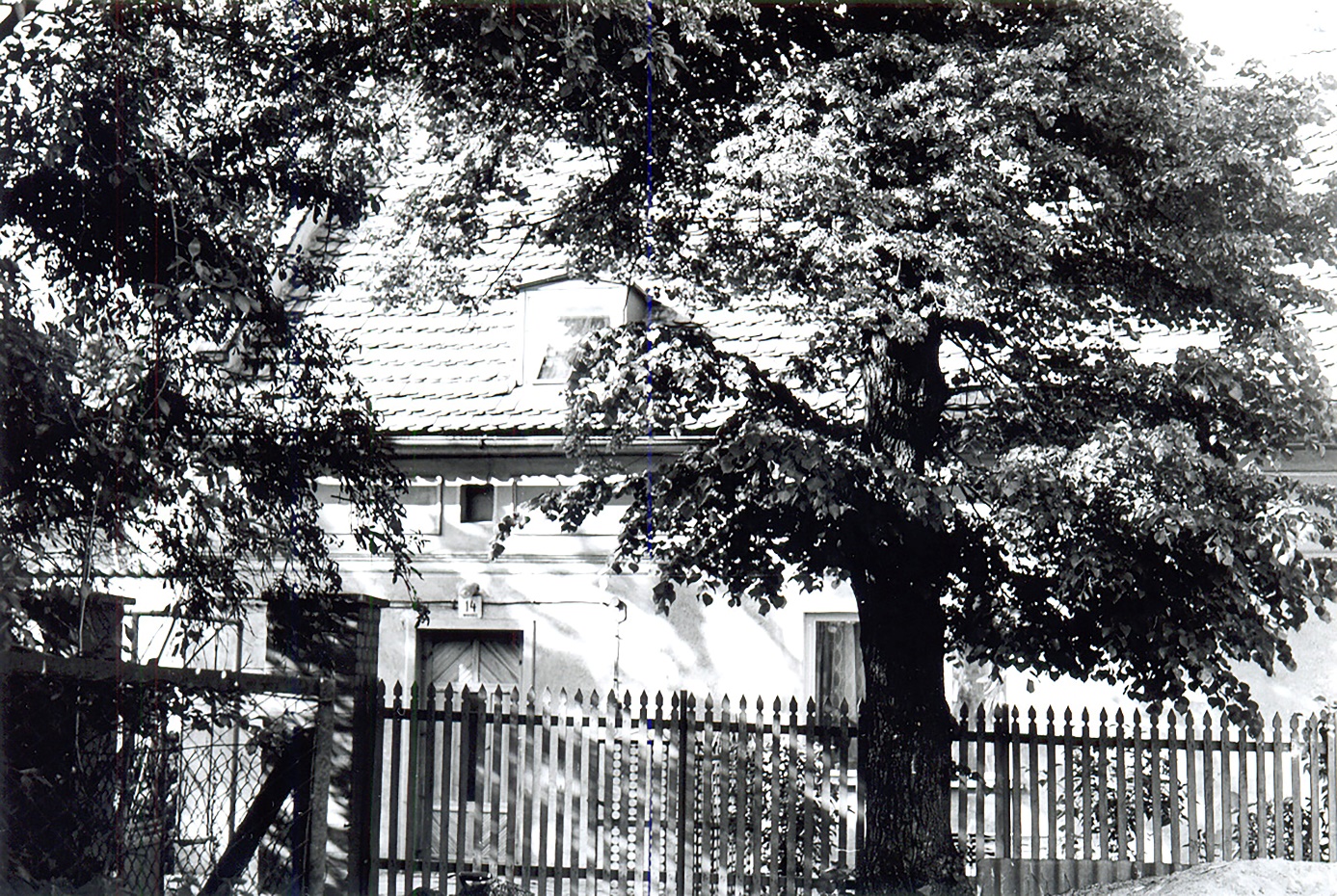 Kubatschek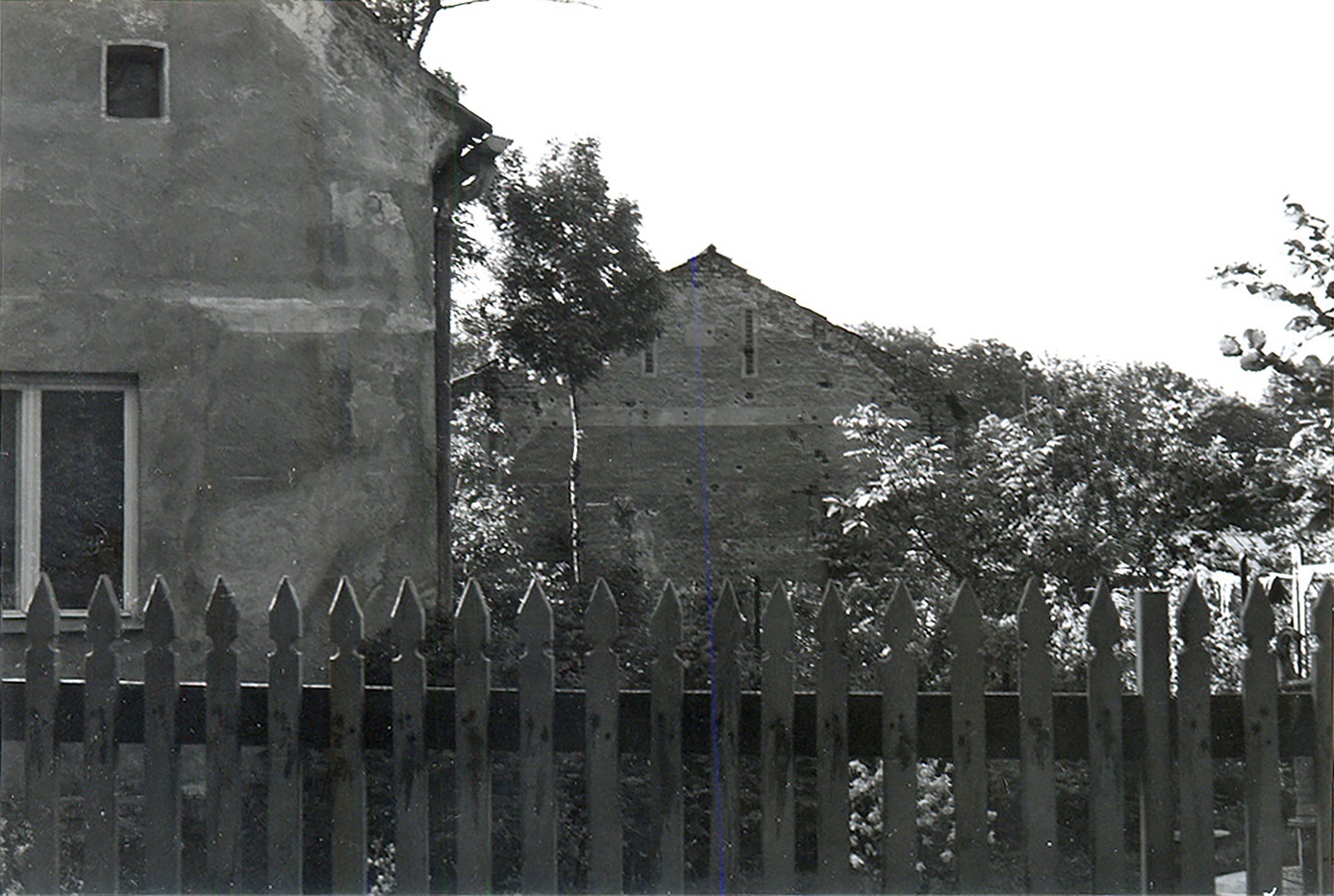 Kubatschek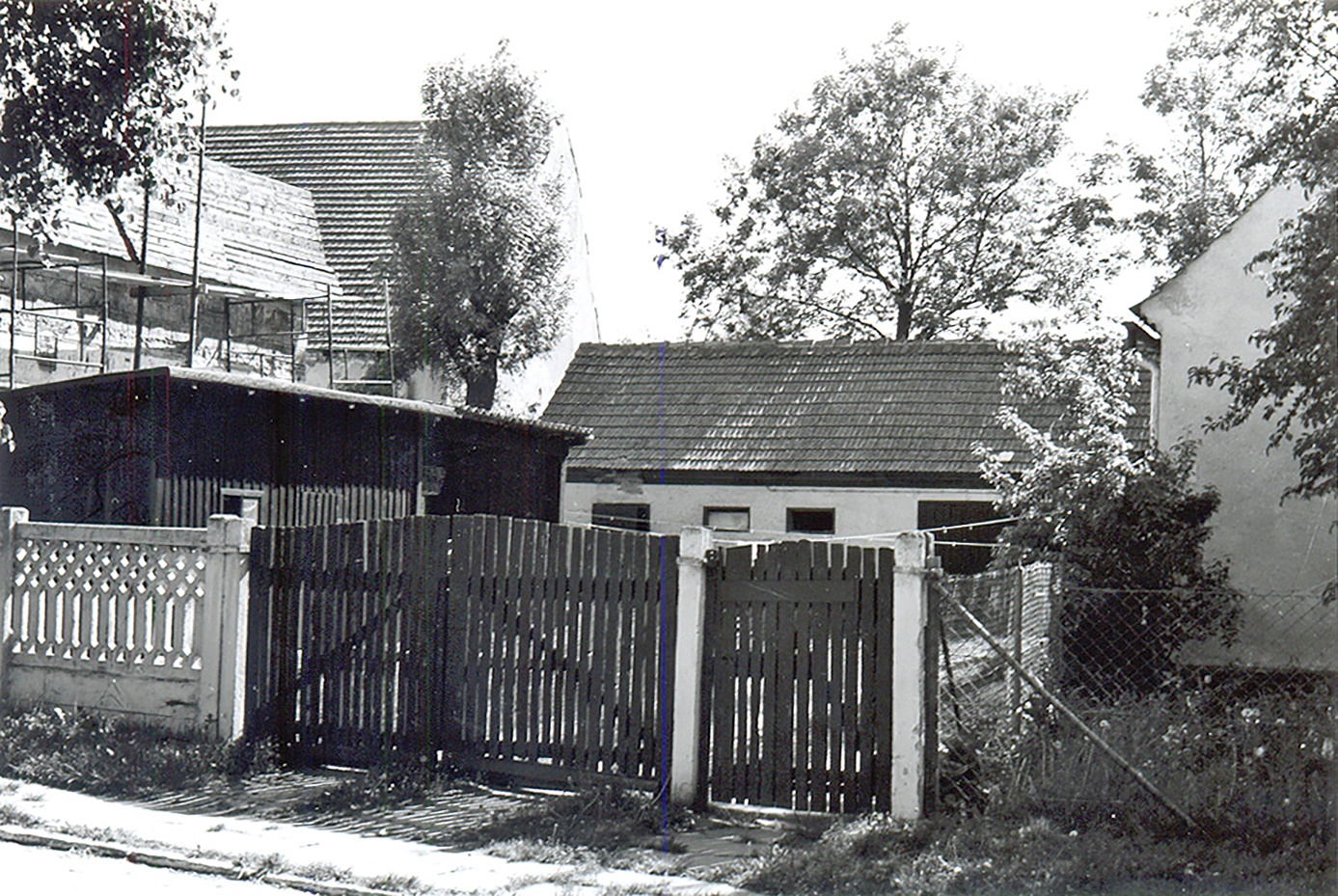 Otto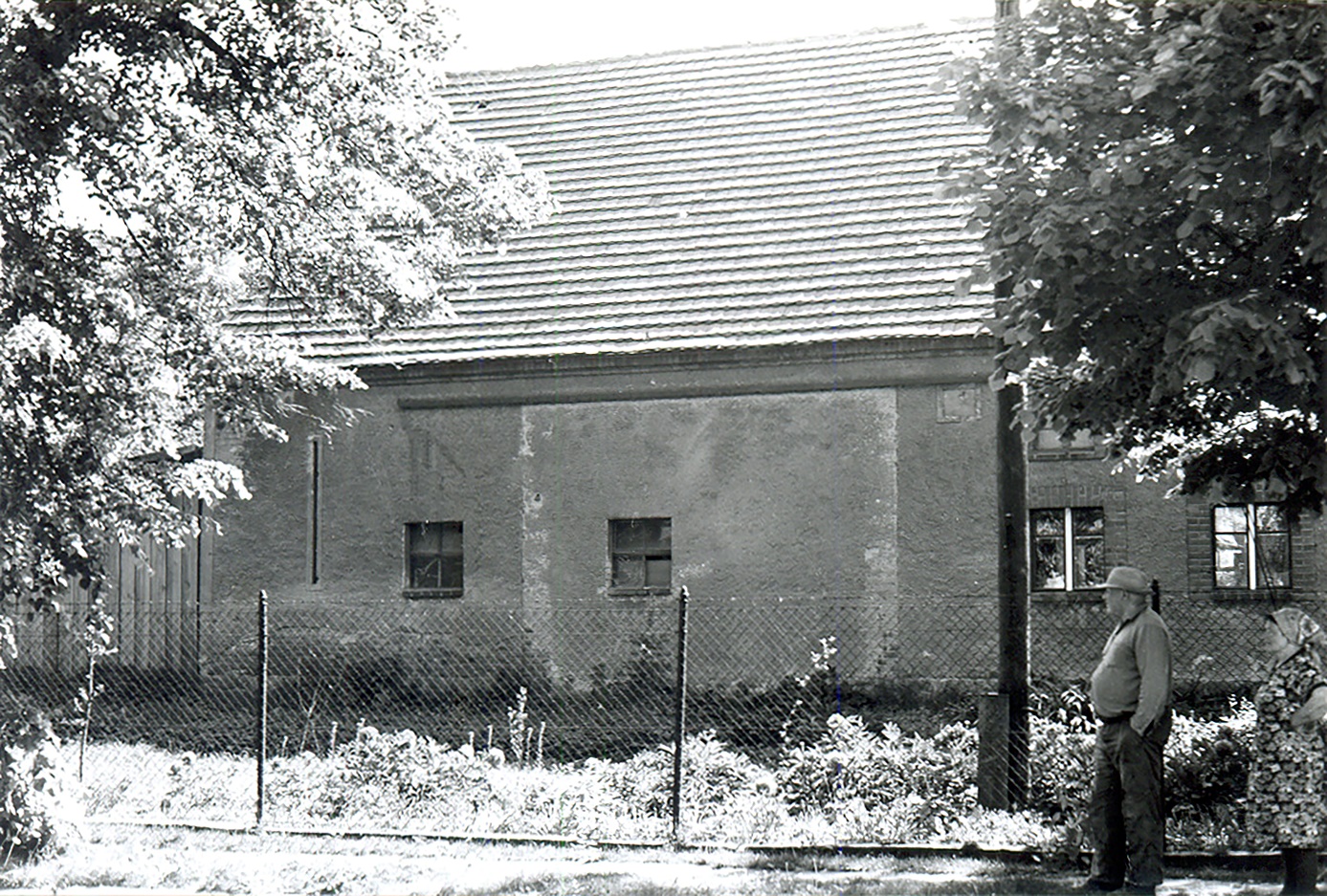 Schmiedel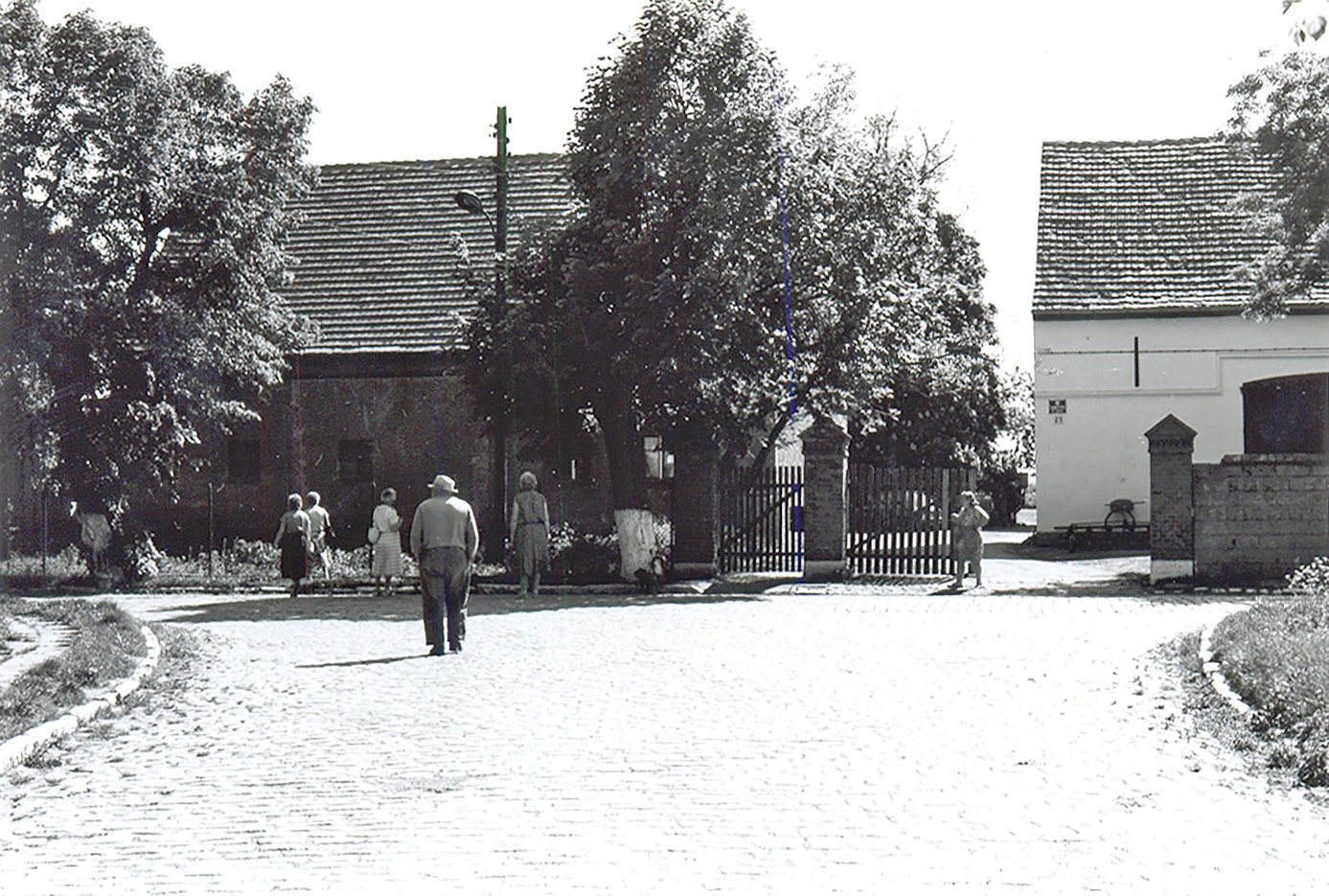 Schmiedel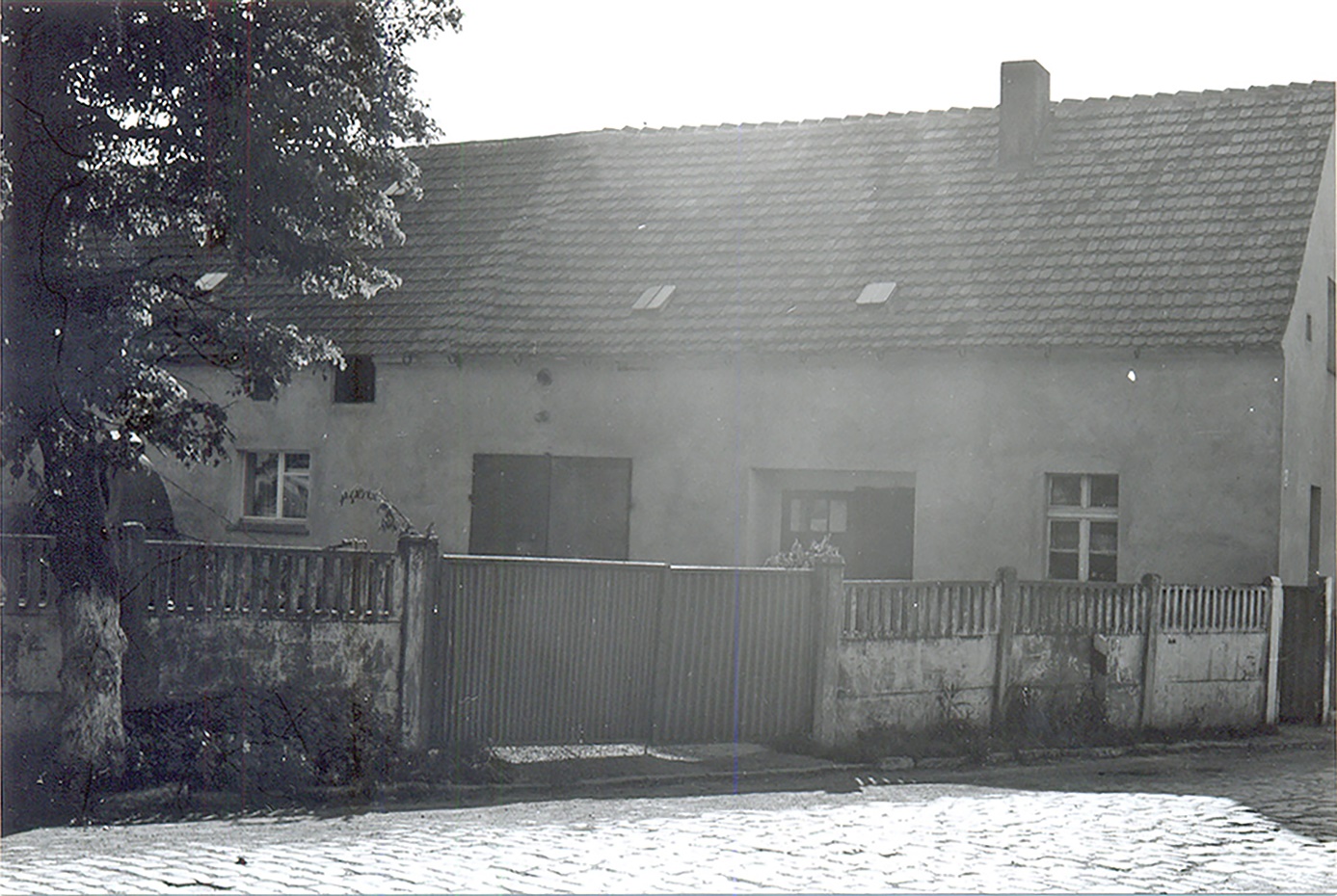 Scholz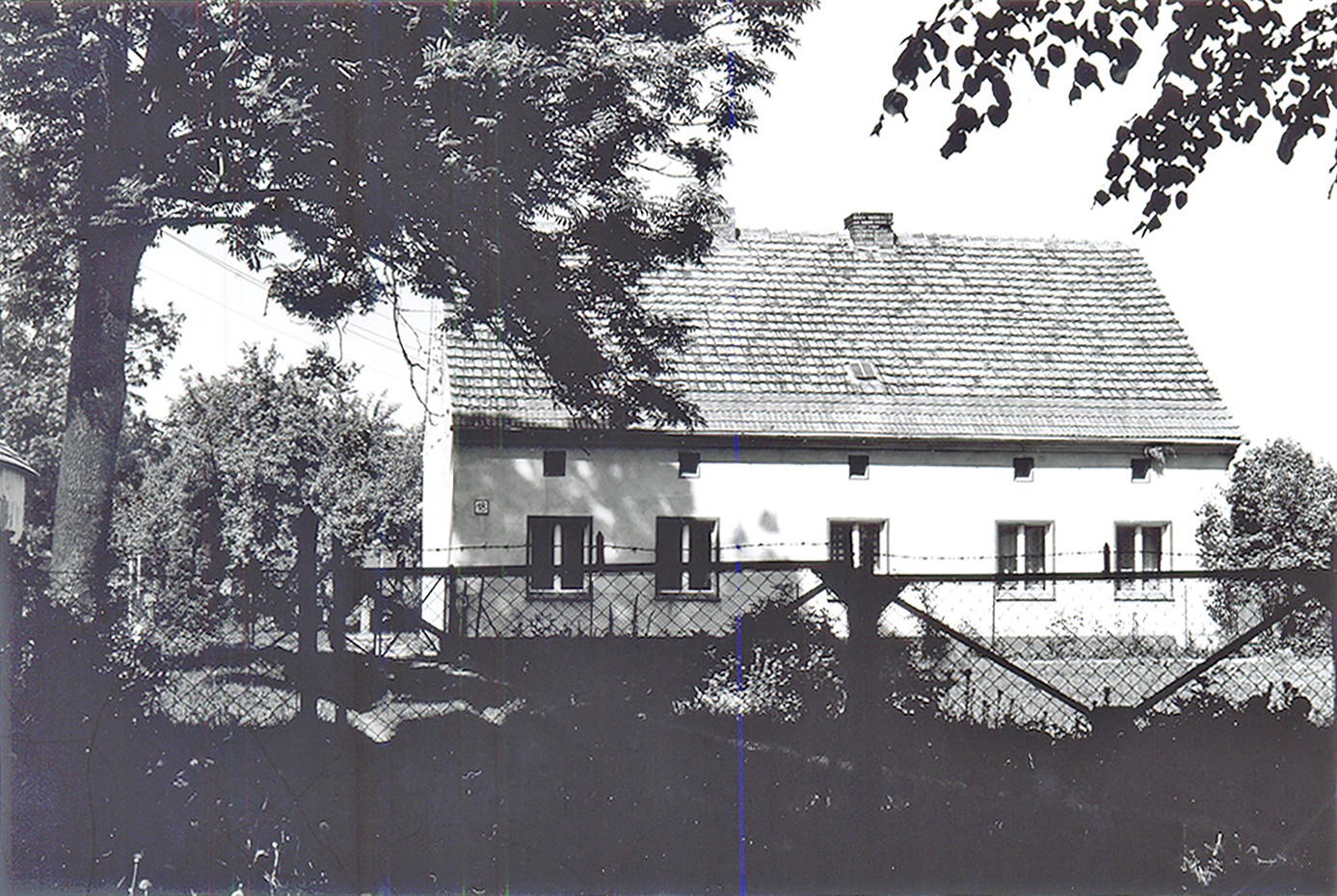 SchönfelderGassen- und Straßensichten in Warkocz/Friedfelde: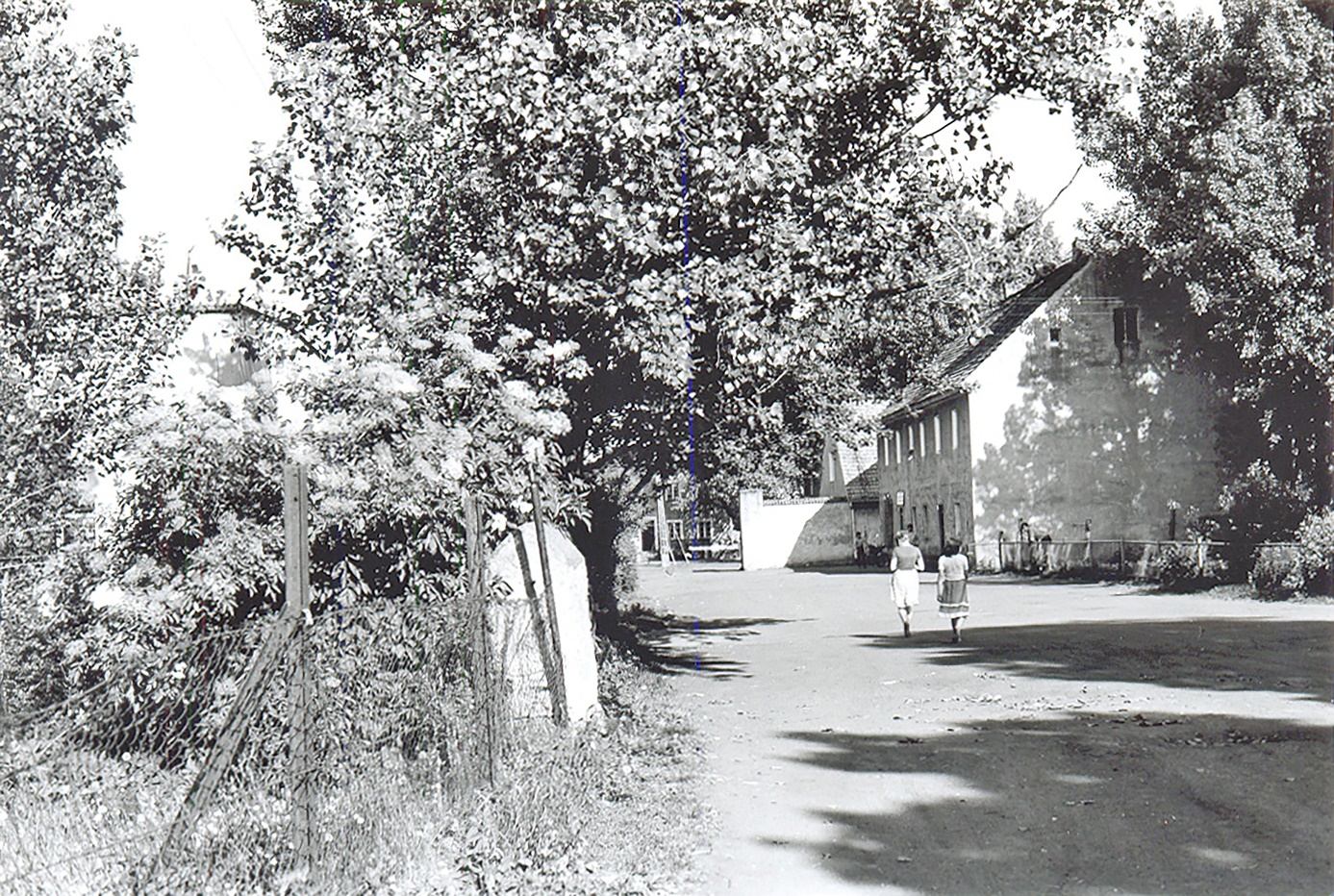 Weg zur Schäferei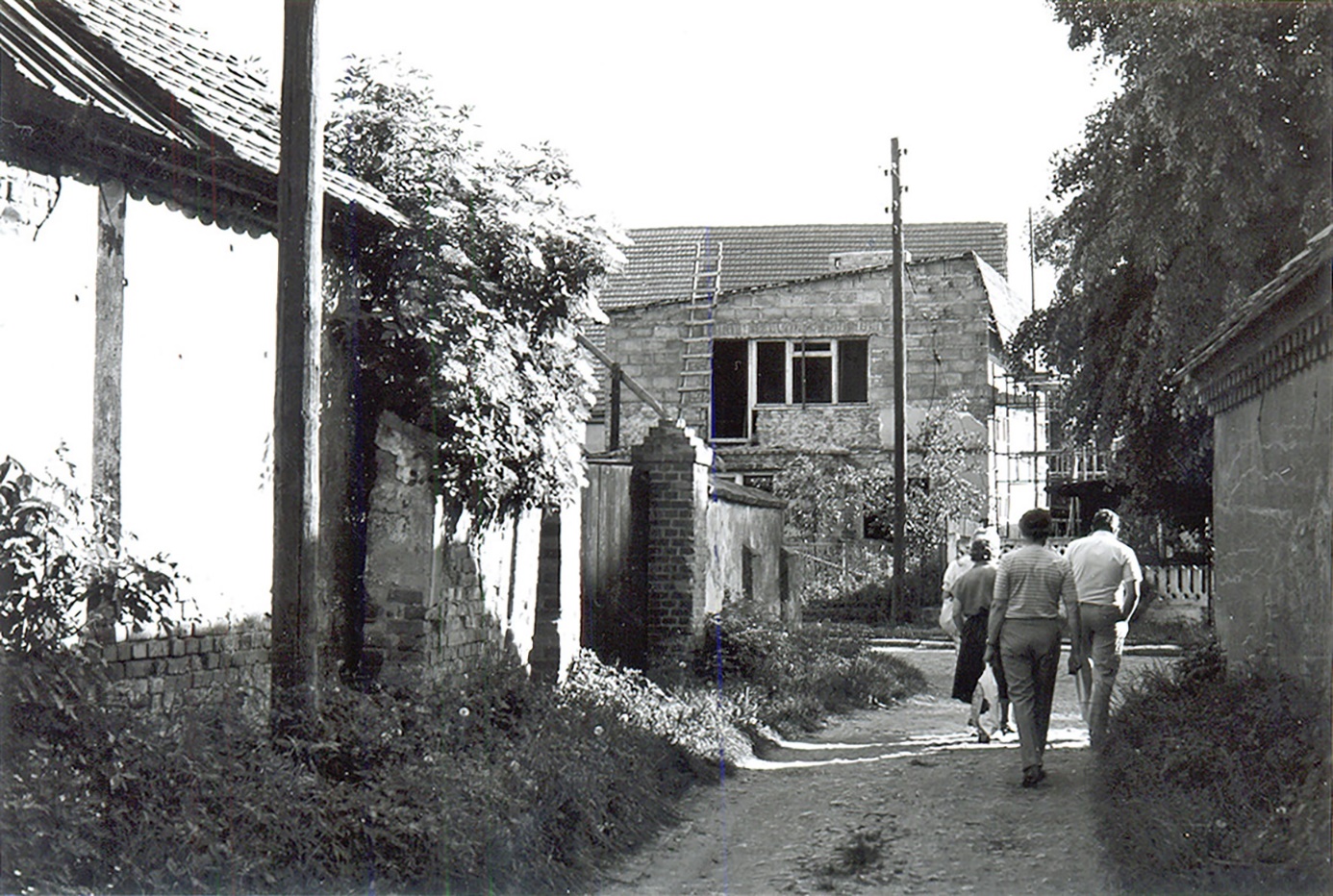 Eine Quergasse: Heimann im Hintergrund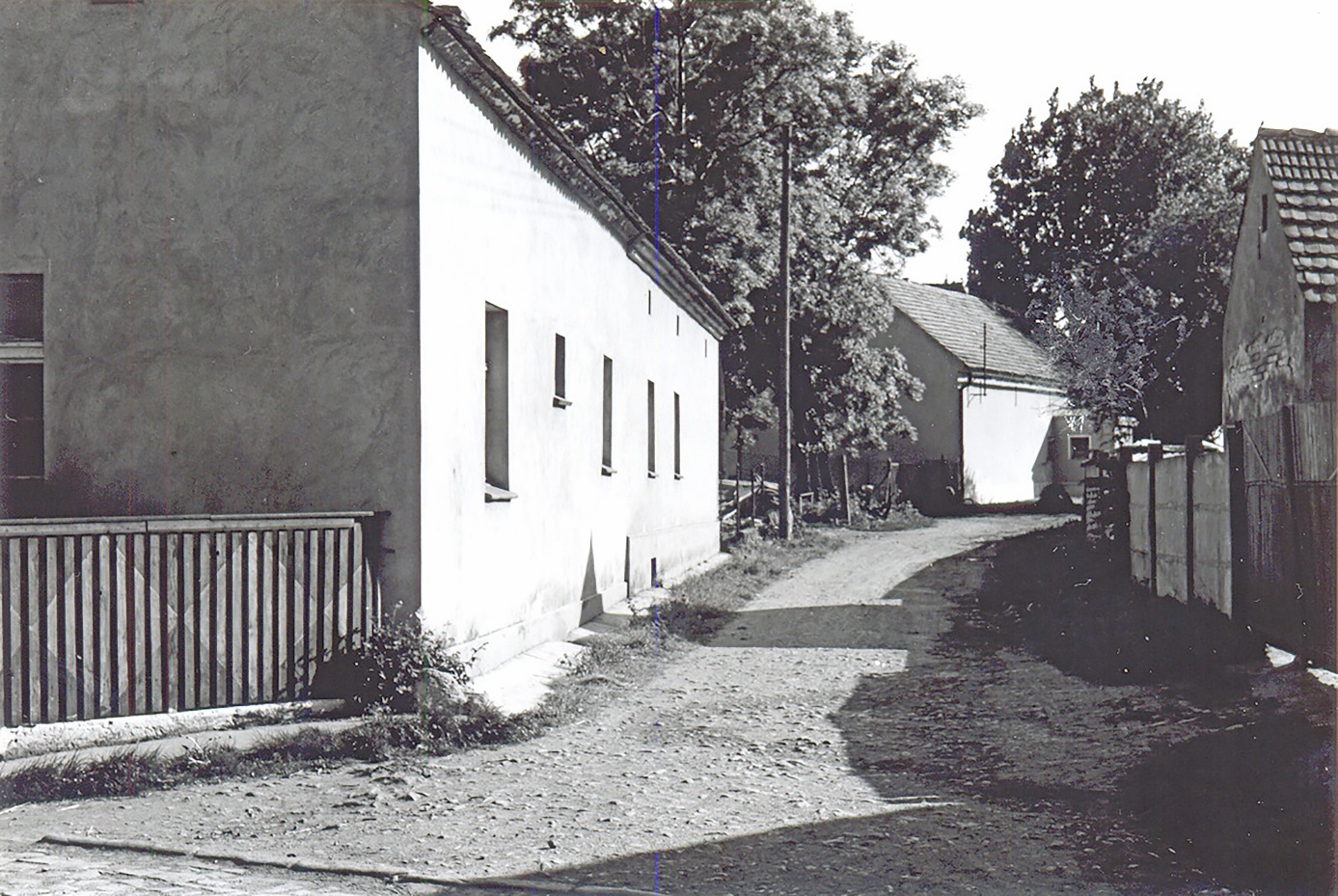 Ein Dorfstraßen-Abschnitt: links Scholz, rechts Geisler, im Hintergrund Berneis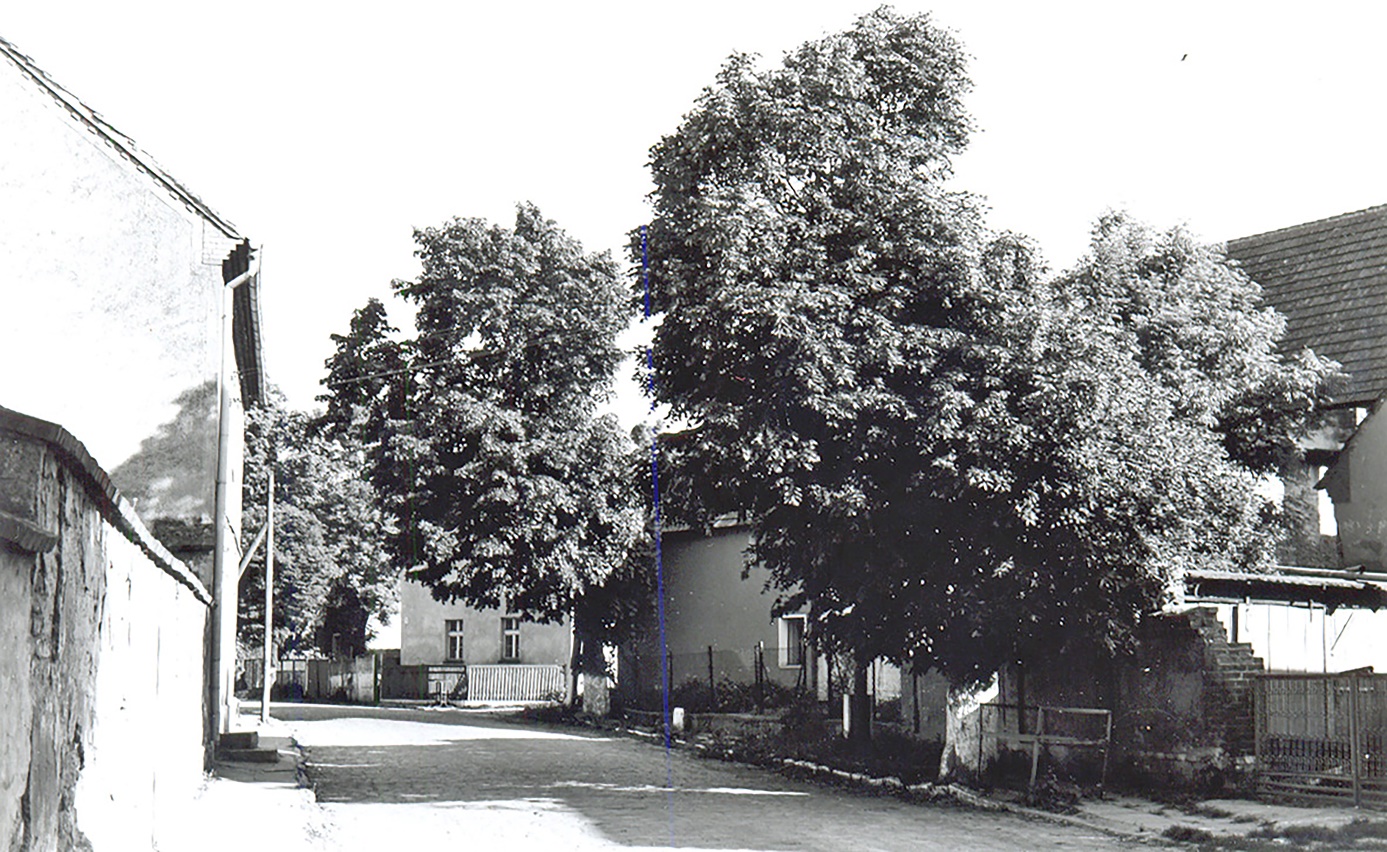 Dorfstraße nach Strehlen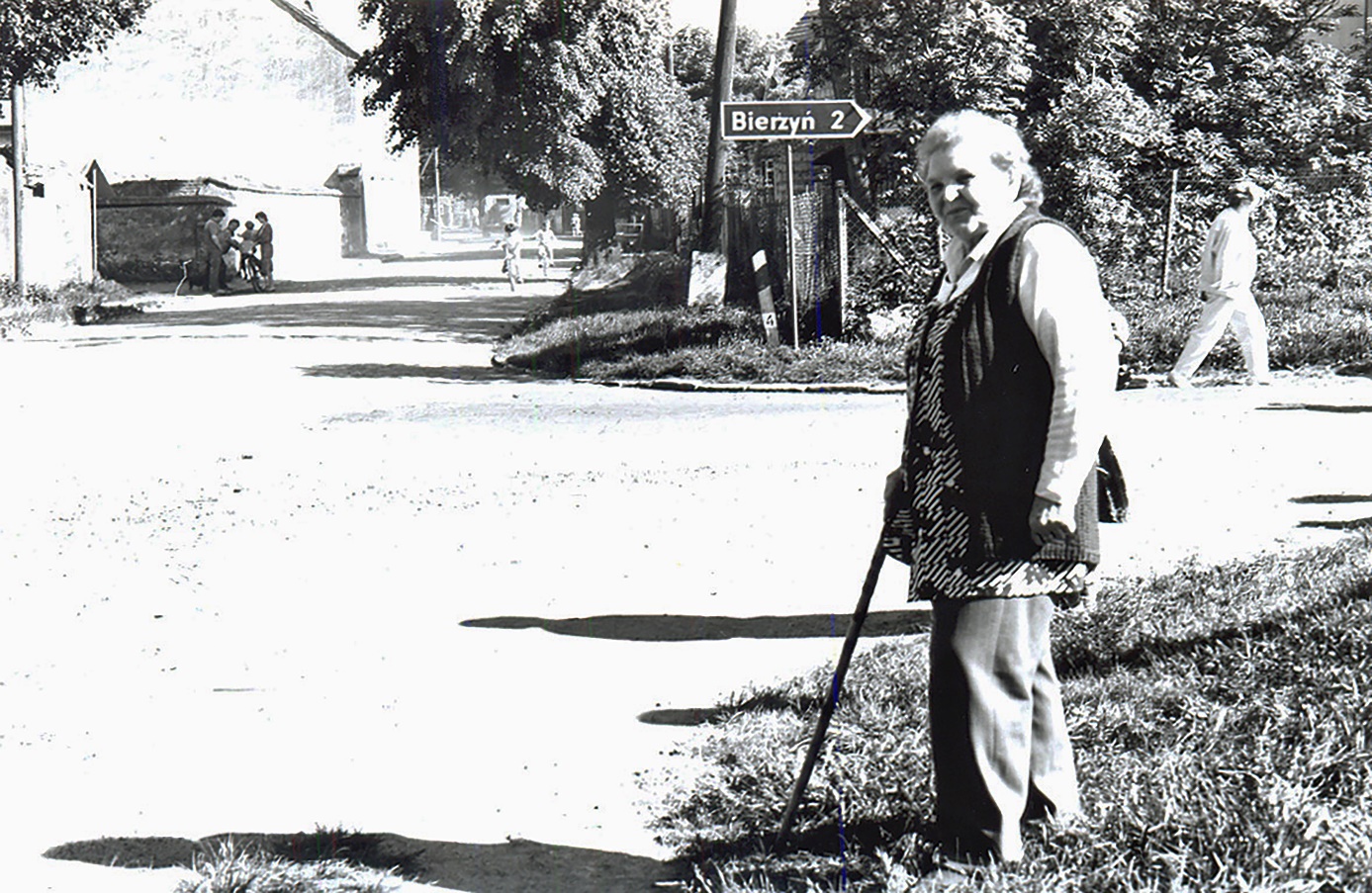 Nach rechts Straße nach Bärzdorf (Bierzyn), geradeaus nach Strehlen (Strzelin)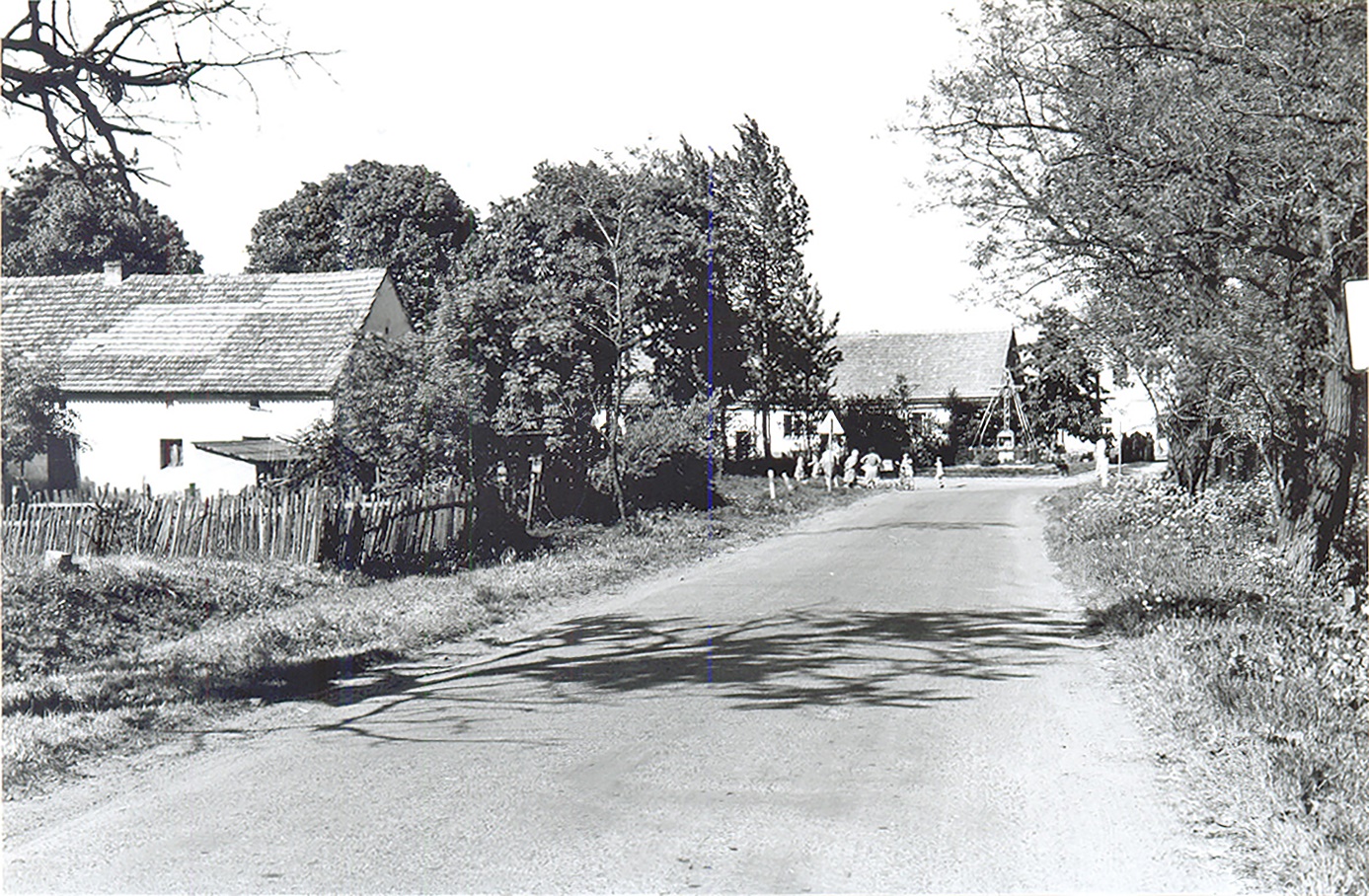 Straße nach Bärzdorf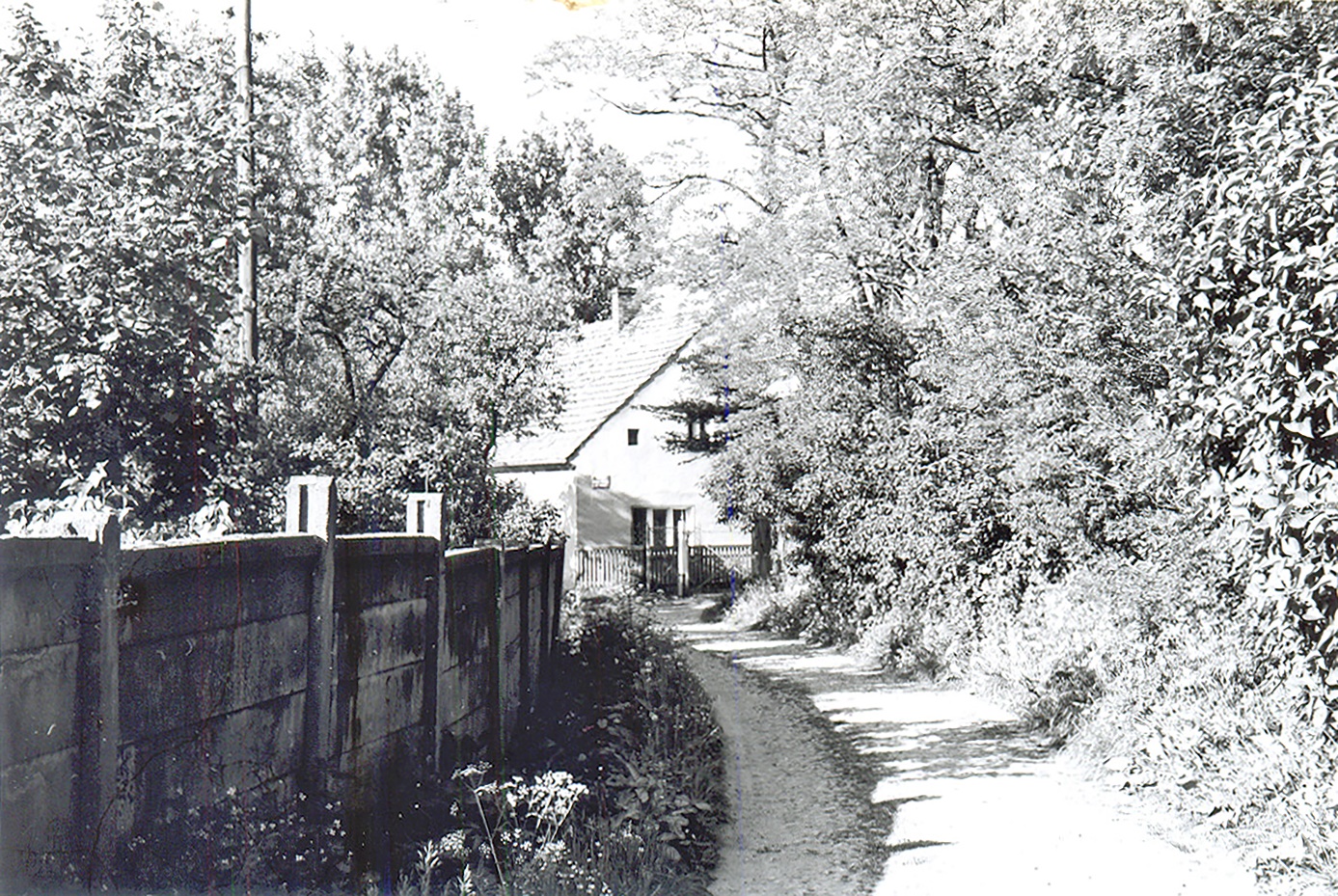 Krüger-Gasse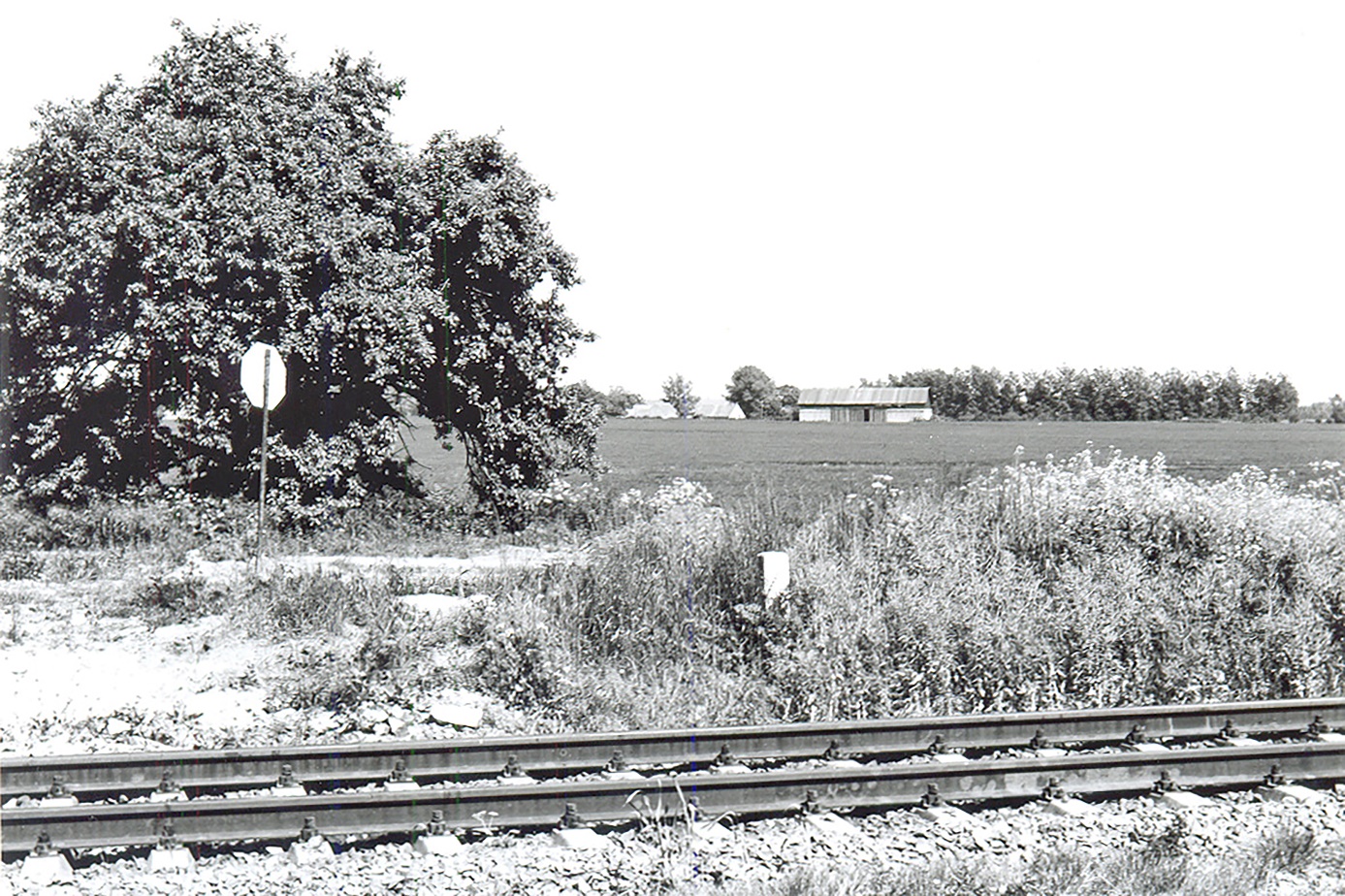 Blick vom Bahnhof in Richtung Klein-Lauden